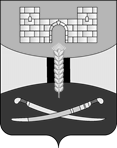 АДМИНИСТРАЦИЯ МУНИЦИПАЛЬНОГО ОБРАЗОВАНИЯЩЕРБИНОВСКИЙ РАЙОНПОСТАНОВЛЕНИЕот 06.06.2023                                                                                        № 417ст-ца СтарощербиновскаяОб утверждении отчетаоб исполнении бюджета муниципального образованияЩербиновский район за первый квартал 2023 годаВ соответствии с Бюджетным кодексом Российской Федерации, Положением о бюджетном процессе в муниципальном образовании Щербиновский район, п о с т а н о в л я ю:1. Утвердить отчет об исполнении бюджета муниципального образования Щербиновский район за первый квартал 2023 года (прилагается).2. Направить отчет об исполнении бюджета муниципального образования Щербиновский район за первый квартал 2023 года в Совет муниципального образования Щербиновский район, Контрольно – счетную палату муниципального образования Щербиновский район.3. Отделу по взаимодействию с органами местного самоуправления администрации муниципального образования Щербиновский район (Терещенко) разместить настоящее постановление на официальном сайте администрации муниципального образования Щербиновский район.4. Отделу муниципальной службы, кадровой политики и делопроизводства администрации муниципального образования Щербиновский район (Гусева) опубликовать настоящее постановление в периодическом печатном издании «Информационный бюллетень органов местного самоуправления муниципального образования Щербиновский район».5. Контроль за выполнением настоящего постановления оставляю за собой.6. Постановление вступает в силу на следующий день после его официального опубликования.Исполняющий полномочия главымуниципального образования Щербиновский район                                                              С.Ю. ДормидонтовОтчет об исполнении бюджета муниципального образования Щербиновский районза первый квартал 2023 года1. Доходы бюджета(рублей)2. Расходы бюджета(рублей)Источники финансирования дефицита бюджета( рублей)Заместитель главымуниципального образованияЩербиновский район, начальникфинансового управленияадминистрации муниципальногообразования Щербиновский район                                                                                                                          Н.Н. ШевченкоПРИЛОЖЕНИЕУТВЕРЖДЕНпостановлением администрациимуниципального образованияЩербиновский районот 06.06.2023 № 417Наименование показателяКод строкиКод дохода по бюджетной классификацииУтвержденные бюджетные назначенияИсполненоНеисполненные назначения123456Доходы бюджета - всего010X949 091 526,00207 527 262,66741 564 263,34в том числе:Налоговые и неналоговые доходы010000 10000000000000000313 378 100,0056 979 302,41256 398 797,59Налоги на прибыль, доходы010000 10100000000000000207 867 500,0030 932 130,44176 935 369,56Налог на прибыль организаций010000 101010000000001101 375 000,00417 221,49957 778,51Налог на прибыль организаций, зачисляемый в бюджеты бюджетной системы Российской Федерации по соответствующим ставкам010000 101010100000001101 375 000,00417 221,49957 778,51Налог на прибыль организаций (за исключением консолидированных групп налогоплательщиков), зачисляемый в бюджеты субъектов Российской Федерации010000 101010120200001101 375 000,00417 221,49957 778,51Налог на прибыль организаций (за исключением консолидированных групп налогоплательщиков), зачисляемый в бюджеты субъектов Российской Федерации (сумма платежа (перерасчеты, недоимка и задолженность по соответствующему платежу, в том числе по отмененному)010182 101010120210001101 375 000,00417 221,53957 778,47Налог на прибыль организаций (за исключением консолидированных групп налогоплательщиков), зачисляемый в бюджеты субъектов Российской Федерации (суммы денежных взысканий (штрафов) по соответствующему платежу согласно законодательству Российской Федерации)010182 101010120230001100,00-0,040,00Налог на доходы физических лиц010000 10102000010000110206 492 500,0030 514 908,95175 977 591,05Налог на доходы физических лиц с доходов, источником которых является налоговый агент, за исключением доходов, в отношении которых исчисление и уплата налога осуществляются в соответствии со статьями 227, 227.1 и 228 Налогового кодекса Российской Федерации, а также доходов от долевого участия в организации, полученных в виде дивидендов010000 10102010010000110206 492 500,0027 468 103,44179 024 396,56Налог на доходы физических лиц с доходов, источником которых является налоговый агент, за исключением доходов, в отношении которых исчисление и уплата налога осуществляются в соответствии со статьями 227, 227.1 и 228 Налогового кодекса Российской Федерации, а также доходов от долевого участия в организации, полученных в виде дивидендов (сумма платежа (перерасчеты, недоимка и задолженность по соответствующему платежу, в том числе по отмененному)010182 10102010011000110206 492 500,0027 470 581,36179 021 918,64Налог на доходы физических лиц с доходов, источником которых является налоговый агент, за исключением доходов, в отношении которых исчисление и уплата налога осуществляются в соответствии со статьями 227, 227.1 и 228 Налогового кодекса Российской Федерации, а также доходов от долевого участия в организации, полученных в виде дивидендов (суммы денежных взысканий (штрафов) по соответствующему платежу согласно законодательству Российской Федерации)010182 101020100130001100,00-2 477,920,00Налог на доходы физических лиц с доходов, полученных от осуществления деятельности физическими лицами, зарегистрированными в качестве индивидуальных предпринимателей, нотариусов, занимающихся частной практикой, адвокатов, учредивших адвокатские кабинеты, и других лиц, занимающихся частной практикой в соответствии со статьей 227 Налогового кодекса Российской Федерации010000 101020200100001100,00-18 414,610,00Налог на доходы физических лиц с доходов, полученных от осуществления деятельности физическими лицами, зарегистрированными в качестве индивидуальных предпринимателей, нотариусов, занимающихся частной практикой, адвокатов, учредивших адвокатские кабинеты, и других лиц, занимающихся частной практикой в соответствии со статьей 227 Налогового кодекса Российской Федерации (сумма платежа (перерасчеты, недоимка и задолженность по соответствующему платежу, в том числе по отмененному)010182 101020200110001100,00-19 444,740,00Налог на доходы физических лиц с доходов, полученных от осуществления деятельности физическими лицами, зарегистрированными в качестве индивидуальных предпринимателей, нотариусов, занимающихся частной практикой, адвокатов, учредивших адвокатские кабинеты, и других лиц, занимающихся частной практикой в соответствии со статьей 227 Налогового кодекса Российской Федерации (суммы денежных взысканий (штрафов) по соответствующему платежу согласно законодательству Российской Федерации)010182 101020200130001100,001 030,130,00Налог на доходы физических лиц с доходов, полученных физическими лицами в соответствии со статьей 228 Налогового кодекса Российской Федерации010000 101020300100001100,00-141 940,770,00Налог на доходы физических лиц с доходов, полученных физическими лицами в соответствии со статьей 228 Налогового кодекса Российской Федерации (сумма платежа (перерасчеты, недоимка и задолженность по соответствующему платежу, в том числе по отмененному)010182 101020300110001100,00-142 017,860,00Налог на доходы физических лиц с доходов, полученных физическими лицами в соответствии со статьей 228 Налогового кодекса Российской Федерации (суммы денежных взысканий (штрафов) по соответствующему платежу согласно законодательству Российской Федерации)010182 101020300130001100,0077,090,00Налог на доходы физических лиц в виде фиксированных авансовых платежей с доходов, полученных физическими лицами, являющимися иностранными гражданами, осуществляющими трудовую деятельность по найму на основании патента в соответствии со статьей 227.1 Налогового кодекса Российской Федерации010000 101020400100001100,007 918,670,00Налог на доходы физических лиц в виде фиксированных авансовых платежей с доходов, полученных физическими лицами, являющимися иностранными гражданами, осуществляющими трудовую деятельность по найму на основании патента в соответствии со статьей 227.1 Налогового кодекса Российской Федерации (сумма платежа (перерасчеты, недоимка и задолженность по соответствующему платежу, в том числе по отмененному)010182 101020400110001100,007 918,670,00Налог на доходы физических лиц в части суммы налога, превышающей 650 000 рублей, относящейся к части налоговой базы, превышающей 5 000 000 рублей (за исключением налога на доходы физических лиц с сумм прибыли контролируемой иностранной компании, в том числе фиксированной прибыли контролируемой иностранной компании, а также налога на доходы физических лиц в отношении доходов от долевого участия в организации, полученных в виде дивидендов)010000 101020800100001100,00881 341,920,00Налог на доходы физических лиц в части суммы налога, превышающей 650 000 рублей, относящейся к части налоговой базы, превышающей 5 000 000 рублей (за исключением налога на доходы физических лиц с сумм прибыли контролируемой иностранной компании, в том числе фиксированной прибыли контролируемой иностранной компании, а также налога на доходы физических лиц в отношении доходов от долевого участия в организации, полученных в виде дивидендов) (сумма платежа (перерасчеты, недоимка и задолженность по соответствующему платежу, в том числе по отмененному)010182 101020800110001100,00881 341,920,00Налог на доходы физических лиц в отношении доходов от долевого участия в организации, полученных в виде дивидендов (в части суммы налога, не превышающей 650 000 рублей)010000 101021300100001100,00342 163,810,00Налог на доходы физических лиц в отношении доходов от долевого участия в организации, полученных в виде дивидендов (в части суммы налога, не превышающей 650 000 рублей) (сумма платежа (перерасчеты, недоимка и задолженность по соответствующему платежу, в том числе по отмененному)010182 101021300110001100,00342 163,810,00Налог на доходы физических лиц в отношении доходов от долевого участия в организации, полученных в виде дивидендов (в части суммы налога, превышающей 650 000 рублей)010000 101021400100001100,001 975 736,490,00Налог на доходы физических лиц в отношении доходов от долевого участия в организации, полученных в виде дивидендов (в части суммы налога, превышающей 650 000 рублей) (сумма платежа (перерасчеты, недоимка и задолженность по соответствующему платежу, в том числе по отмененному)010182 101021400110001100,001 975 736,490,00Налоги на товары (работы, услуги), реализуемые на территории российской федерации010000 10300000000000000886 100,00238 231,15647 868,85Акцизы по подакцизным товарам (продукции), производимым на территории Российской Федерации010000 10302000010000110886 100,00238 231,15647 868,85Доходы от уплаты акцизов на дизельное топливо, подлежащие распределению между бюджетами субъектов Российской Федерации и местными бюджетами с учетом установленных дифференцированных нормативов отчислений в местные бюджеты010000 10302230010000110443 050,00122 469,80320 580,20Доходы от уплаты акцизов на дизельное топливо, подлежащие распределению между бюджетами субъектов Российской Федерации и местными бюджетами с учетом установленных дифференцированных нормативов отчислений в местные бюджеты (по нормативам, установленным федеральным законом о федеральном бюджете в целях формирования дорожных фондов субъектов Российской Федерации)010182 10302231010000110443 050,00122 469,80320 580,20Доходы от уплаты акцизов на моторные масла для дизельных и (или) карбюраторных (инжекторных) двигателей, подлежащие распределению между бюджетами субъектов Российской Федерации и местными бюджетами с учетом установленных дифференцированных нормативов отчислений в местные бюджеты010000 103022400100001100,00502,650,00Доходы от уплаты акцизов на моторные масла для дизельных и (или) карбюраторных (инжекторных) двигателей, подлежащие распределению между бюджетами субъектов Российской Федерации и местными бюджетами с учетом установленных дифференцированных нормативов отчислений в местные бюджеты (по нормативам, установленным федеральным законом о федеральном бюджете в целях формирования дорожных фондов субъектов Российской Федерации)010182 103022410100001100,00502,650,00Доходы от уплаты акцизов на автомобильный бензин, подлежащие распределению между бюджетами субъектов Российской Федерации и местными бюджетами с учетом установленных дифференцированных нормативов отчислений в местные бюджеты010000 10302250010000110443 050,00130 952,57312 097,43Доходы от уплаты акцизов на автомобильный бензин, подлежащие распределению между бюджетами субъектов Российской Федерации и местными бюджетами с учетом установленных дифференцированных нормативов отчислений в местные бюджеты (по нормативам, установленным федеральным законом о федеральном бюджете в целях формирования дорожных фондов субъектов Российской Федерации)010182 10302251010000110443 050,00130 952,57312 097,43Доходы от уплаты акцизов на прямогонный бензин, подлежащие распределению между бюджетами субъектов Российской Федерации и местными бюджетами с учетом установленных дифференцированных нормативов отчислений в местные бюджеты010000 103022600100001100,00-15 693,870,00Доходы от уплаты акцизов на прямогонный бензин, подлежащие распределению между бюджетами субъектов Российской Федерации и местными бюджетами с учетом установленных дифференцированных нормативов отчислений в местные бюджеты (по нормативам, установленным федеральным законом о федеральном бюджете в целях формирования дорожных фондов субъектов Российской Федерации)010182 103022610100001100,00-15 693,870,00Налоги на совокупный доход010000 1050000000000000075 205 500,0018 546 184,9556 659 315,05Налог, взимаемый в связи с применением упрощенной системы налогообложения010000 1050100000000011024 990 000,003 205 350,8921 784 649,11Налог, взимаемый с налогоплательщиков, выбравших в качестве объекта налогообложения доходы010000 1050101001000011021 709 970,001 164 278,4020 545 691,60Налог, взимаемый с налогоплательщиков, выбравших в качестве объекта налогообложения доходы010000 1050101101000011021 709 970,001 164 278,4020 545 691,60Налог, взимаемый с налогоплательщиков, выбравших в качестве объекта налогообложения доходы (сумма платежа (перерасчеты, недоимка и задолженность по соответствующему платежу, в том числе по отмененному)010182 1050101101100011021 709 970,001 163 772,2320 546 197,77Налог, взимаемый с налогоплательщиков, выбравших в качестве объекта налогообложения доходы (суммы денежных взысканий (штрафов) по соответствующему платежу согласно законодательству Российской Федерации)010182 105010110130001100,00506,170,00Налог, взимаемый с налогоплательщиков, выбравших в качестве объекта налогообложения доходы, уменьшенные на величину расходов010000 105010200100001103 280 030,002 041 072,491 238 957,51Налог, взимаемый с налогоплательщиков, выбравших в качестве объекта налогообложения доходы, уменьшенные на величину расходов (в том числе минимальный налог, зачисляемый в бюджеты субъектов Российской Федерации)010000 105010210100001103 280 030,002 041 072,491 238 957,51Налог, взимаемый с налогоплательщиков, выбравших в качестве объекта налогообложения доходы, уменьшенные на величину расходов (в том числе минимальный налог, зачисляемый в бюджеты субъектов Российской Федерации (сумма платежа (перерасчеты, недоимка и задолженность по соответствующему платежу, в том числе по отмененному)010182 105010210110001103 280 030,002 041 072,491 238 957,51Единый налог на вмененный доход для отдельных видов деятельности010000 1050200002000011010 000,00-331 706,16341 706,16Единый налог на вмененный доход для отдельных видов деятельности010000 1050201002000011010 000,00-331 711,01341 711,01Единый налог на вмененный доход для отдельных видов деятельности (сумма платежа (перерасчеты, недоимка и задолженность по соответствующему платежу, в том числе по отмененному)010182 1050201002100011010 000,00-332 347,53342 347,53Единый налог на вмененный доход для отдельных видов деятельности (суммы денежных взысканий (штрафов) по соответствующему платежу согласно законодательству Российской Федерации)010182 105020100230001100,00636,520,00Единый налог на вмененный доход для отдельных видов деятельности (за налоговые периоды, истекшие до 1 января 2011 года)010000 105020200200001100,004,850,00Единый налог на вмененный доход для отдельных видов деятельности (за налоговые периоды, истекшие до 1 января 2011 года) (сумма платежа (перерасчеты, недоимка и задолженность по соответствующему платежу, в том числе по отмененному)010182 105020200210001100,004,850,00Единый сельскохозяйственный налог010000 1050300001000011037 630 500,0016 007 666,7321 622 833,27Единый сельскохозяйственный налог010000 1050301001000011037 630 500,0016 006 593,2521 623 906,75Единый сельскохозяйственный налог (сумма платежа (перерасчеты, недоимка и задолженность по соответствующему платежу, в том числе по отмененному)010182 1050301001100011037 630 500,0016 006 593,2521 623 906,75Единый сельскохозяйственный налог (за налоговые периоды, истекшие до 1 января 2011 года)010000 105030200100001100,001 073,480,00Единый сельскохозяйственный налог (за налоговые периоды, истекшие до 1 января 2011 года) (сумма платежа (перерасчеты, недоимка и задолженность по соответствующему платежу, в том числе по отмененному)010182 105030200110001100,001 073,480,00Налог, взимаемый в связи с применением патентной системы налогообложения010000 1050400002000011012 575 000,00-335 126,5112 910 126,51Налог, взимаемый в связи с применением патентной системы налогообложения, зачисляемый в бюджеты муниципальных районов010000 1050402002000011012 575 000,00-335 126,5112 910 126,51Налог, взимаемый в связи с применением патентной системы налогообложения, зачисляемый в бюджеты муниципальных районов (сумма платежа (перерасчеты, недоимка и задолженность по соответствующему платежу, в том числе по отмененному)010182 1050402002100011012 575 000,00-335 126,5112 910 126,51Налоги на имущество010000 10600000000000000777 000,00236 246,87540 753,13Налог на имущество организаций010000 10602000020000110777 000,00236 246,87540 753,13Налог на имущество организаций по имуществу, не входящему в Единую систему газоснабжения010000 10602010020000110777 000,00236 246,87540 753,13Налог на имущество организаций по имуществу, не входящему в Единую систему газоснабжения (сумма платежа (перерасчеты, недоимка и задолженность по соответствующему платежу, в том числе по отмененному)010182 10602010021000110777 000,00236 246,87540 753,13Государственная пошлина010000 108000000000000004 090 000,002 123 433,621 966 566,38Государственная пошлина по делам, рассматриваемым в судах общей юрисдикции, мировыми судьями010000 108030000100001104 090 000,002 123 433,621 966 566,38Государственная пошлина по делам, рассматриваемым в судах общей юрисдикции, мировыми судьями (за исключением Верховного Суда Российской Федерации)010000 108030100100001104 090 000,002 123 433,621 966 566,38Государственная пошлина по делам, рассматриваемым в судах общей юрисдикции, мировыми судьями (за исключением Верховного Суда Российской Федерации) (государственная пошлина, уплачиваемая при обращении в суды)010182 108030100110501104 090 000,002 123 433,621 966 566,38Задолженность и перерасчеты по отмененным налогам, сборам и иным обязательным платежам010000 109000000000000000,00167,600,00Прочие налоги и сборы (по отмененным местным налогам и сборам)010000 109070000000001100,00167,600,00Прочие местные налоги и сборы010000 109070500000001100,00167,600,00Прочие местные налоги и сборы, мобилизуемые на территориях муниципальных районов010000 109070530500001100,00167,600,00Прочие местные налоги и сборы, мобилизуемые на территориях муниципальных районов (сумма платежа (перерасчеты, недоимка и задолженность по соответствующему платежу, в том числе по отмененному)010182 109070530510001100,00167,600,00Доходы от использования имущества, находящегося в государственной и муниципальной собственности010000 1110000000000000016 090 000,003 197 062,4912 892 937,51Доходы, получаемые в виде арендной либо иной платы за передачу в возмездное пользование государственного и муниципального имущества (за исключением имущества бюджетных и автономных учреждений, а также имущества государственных и муниципальных унитарных предприятий, в том числе казенных)010000 1110500000000012015 680 000,003 073 583,1012 606 416,90Доходы, получаемые в виде арендной платы за земельные участки, государственная собственность на которые не разграничена, а также средства от продажи права на заключение договоров аренды указанных земельных участков010000 1110501000000012014 373 000,002 755 200,8711 617 799,13Доходы, получаемые в виде арендной платы за земельные участки, государственная собственность на которые не разграничена и которые расположены в границах сельских поселений и межселенных территорий муниципальных районов, а также средства от продажи права на заключение договоров аренды указанных земельных участков010000 1110501305000012014 373 000,002 755 200,8711 617 799,13Доходы, получаемые в виде арендной платы за земли сельскохозяйственного назначения, государственная собственность на которые не разграничена и которые расположены в границах сельских поселений и межселенных территорий муниципальных районов, а также средства от продажи права на заключение договоров аренды указанных земельных участков010902 1110501305002112063 791,0063 791,900,00Доходы, получаемые в виде арендной платы за земельные участки сельских населенных пунктов, государственная собственность на которые не разграничена и которые расположены в границах сельских поселений и межселенных территорий муниципальных районов, а также средства от продажи права на заключение договоров аренды указанных земельных участков010902 1110501305002312013 326 028,001 708 226,9611 617 801,04Доходы, получаемые в виде арендной платы за земельные участки промышленности, энергетики, транспорта, связи и земли иного специального назначения, государственная собственность на которые не разграничена и которые расположены в границах сельских поселений и межселенных территорий муниципальных районов, а также средства от продажи права на заключение договоров аренды указанных земельных участков010902 11105013050024120101 360,00101 360,430,00Доходы, получаемые по результатам торгов в виде арендной платы за земли, государственная собственность на которые не разграничена и которые расположены в границах сельских поселений и межселенных территорий муниципальных районов, а также средства от продажи права на заключение договоров аренды указанных земельных участков010902 11105013050026120881 821,00881 821,580,00Доходы, получаемые в виде арендной платы за земли после разграничения государственной собственности на землю, а также средства от продажи права на заключение договоров аренды указанных земельных участков (за исключением земельных участков бюджетных и автономных учреждений)010000 11105020000000120187 000,0013 159,00173 841,00Доходы, получаемые в виде арендной платы, а также средства от продажи права на заключение договоров аренды за земли, находящиеся в собственности муниципальных районов (за исключением земельных участков муниципальных бюджетных и автономных учреждений)010000 11105025050000120187 000,0013 159,00173 841,00Доходы, получаемые в виде арендной платы, а также средства от продажи права на заключение договоров аренды за земли сельских населенных пунктов, находящиеся в собственности муниципальных районов (за исключением земельных участков муниципальных бюджетных и автономных учреждений)010902 11105025050023120182 000,008 159,00173 841,00Доходы, получаемые по результатам торгов в виде арендной, а также средства от продажи права на заключение договора аренды за земли, находящиеся в собственности муниципальных районов (за исключением земельных участков муниципальных бюджетных и автономных учреждений)010902 111050250500261205 000,005 000,000,00Доходы от сдачи в аренду имущества, составляющего государственную (муниципальную) казну (за исключением земельных участков)010000 111050700000001201 120 000,00305 223,23814 776,77Доходы от сдачи в аренду имущества, составляющего казну муниципальных районов (за исключением земельных участков)010902 111050750500001201 120 000,00305 223,23814 776,77Прочие доходы от использования имущества и прав, находящихся в государственной и муниципальной собственности (за исключением имущества бюджетных и автономных учреждений, а также имущества государственных и муниципальных унитарных предприятий, в том числе казенных)010000 11109000000000120410 000,00123 479,39286 520,61Прочие поступления от использования имущества, находящегося в государственной и муниципальной собственности (за исключением имущества бюджетных и автономных учреждений, а также имущества государственных и муниципальных унитарных предприятий, в том числе казенных)010000 11109040000000120410 000,00123 479,39286 520,61Прочие поступления от использования имущества, находящегося в собственности муниципальных районов (за исключением имущества муниципальных бюджетных и автономных учреждений, а также имущества муниципальных унитарных предприятий, в том числе казенных)010902 11109045050000120410 000,00123 479,39286 520,61Платежи при пользовании природными ресурсами010000 11200000000000000615 000,00334 910,30280 089,70Плата за негативное воздействие на окружающую среду010000 11201000010000120615 000,00334 910,30280 089,70Плата за выбросы загрязняющих веществ в атмосферный воздух стационарными объектами010000 11201010010000120610 408,00330 318,75280 089,25Плата за выбросы загрязняющих веществ в атмосферный воздух стационарными объектами (федеральные государственные органы, Банк России, органы управления государственными внебюджетными фондами Российской Федерации)010048 11201010016000120610 408,00330 318,75280 089,25Плата за размещение отходов производства и потребления010000 112010400100001204 592,004 591,550,45Плата за размещение отходов производства010000 112010410100001204 592,004 591,550,45Плата за размещение отходов производства (федеральные государственные органы, Банк России, органы управления государственными внебюджетными фондами Российской Федерации)010048 112010410160001204 592,004 591,550,45Доходы от оказания платных услуг и компенсации затрат государства010000 11300000000000000311 000,00743 095,670,00Доходы от оказания платных услуг (работ)010000 11301000000000130232 588,0039 176,99193 411,01Доходы от оказания информационных услуг010000 113010700000001308 800,008 800,000,00Доходы от оказания информационных услуг органами местного самоуправления муниципальных районов, казенными учреждениями муниципальных районов010902 113010750500001308 800,008 800,000,00Прочие доходы от оказания платных услуг (работ)010000 11301990000000130223 788,0030 376,99193 411,01Прочие доходы от оказания платных услуг (работ) получателями средств бюджетов муниципальных районов010902 11301995050000130223 788,0030 376,99193 411,01Доходы от компенсации затрат государства010000 1130200000000013078 412,00703 918,680,00Прочие доходы от компенсации затрат государства010000 1130299000000013078 412,00703 918,680,00Прочие доходы от компенсации затрат бюджетов муниципальных районов010902 113029950500001302 398,00638 903,800,00Прочие доходы от компенсации затрат бюджетов муниципальных районов010925 1130299505000013011 104,006 104,714 999,29Прочие доходы от компенсации затрат бюджетов муниципальных районов010926 11302995050000130547,00547,110,00Прочие доходы от компенсации затрат бюджетов муниципальных районов010934 11302995050000130123,00123,000,00Прочие доходы от компенсации затрат бюджетов муниципальных районов010953 1130299505000013064 240,0058 240,065 999,94Доходы от продажи материальных и нематериальных активов010000 114000000000000001 536 000,00178 665,081 357 334,92Доходы от продажи квартир010000 114010000000004100,0012 000,000,00Доходы от продажи квартир, находящихся в собственности муниципальных районов010902 114010500500004100,0012 000,000,00Доходы от реализации имущества, находящегося в государственной и муниципальной собственности (за исключением движимого имущества бюджетных и автономных учреждений, а также имущества государственных и муниципальных унитарных предприятий, в том числе казенных)010000 11402000000000000536 000,00124 646,94411 353,06Доходы от реализации имущества, находящегося в собственности муниципальных районов (за исключением движимого имущества муниципальных бюджетных и автономных учреждений, а также имущества муниципальных унитарных предприятий, в том числе казенных), в части реализации основных средств по указанному имуществу010000 11402050050000410536 000,00124 646,94411 353,06Доходы от реализации иного имущества, находящегося в собственности муниципальных районов (за исключением имущества муниципальных бюджетных и автономных учреждений, а также имущества муниципальных унитарных предприятий, в том числе казенных), в части реализации основных средств по указанному имуществу010902 11402053050000410536 000,00124 646,94411 353,06Доходы от продажи земельных участков, находящихся в государственной и муниципальной собственности010000 114060000000004301 000 000,0042 018,14957 981,86Доходы от продажи земельных участков, государственная собственность на которые не разграничена010000 114060100000004301 000 000,0042 018,14957 981,86Доходы от продажи земельных участков, государственная собственность на которые не разграничена и которые расположены в границах сельских поселений и межселенных территорий муниципальных районов010000 114060130500004301 000 000,0042 018,14957 981,86Доходы от продажи земельных участков и земель населенных пунктов, госудасртсвенная собственность на которые не разграничена и которые расположены в границах сельских поселений010902 114060130500234301 000 000,0042 018,14957 981,86Штрафы, санкции, возмещение ущерба010000 116000000000000006 000 000,00317 012,175 682 987,83Административные штрафы, установленные Кодексом Российской Федерации об административных правонарушениях010000 116010000100001401 477 809,00170 320,591 307 488,41Административные штрафы, установленные главой 5 Кодекса Российской Федерации об административных правонарушениях, за административные правонарушения, посягающие на права граждан010000 1160105001000014010 702,0010 703,680,00Административные штрафы, установленные главой 5 Кодекса Российской Федерации об административных правонарушениях, за административные правонарушения, посягающие на права граждан, налагаемые мировыми судьями, комиссиями по делам несовершеннолетних и защите их прав010000 116010530100001407 500,007 500,000,00Административные штрафы, установленные главой 5 Кодекса Российской Федерации об административных правонарушениях, за административные правонарушения, посягающие на права граждан, налагаемые мировыми судьями, комиссиями по делам несовершеннолетних и защите их прав010902 116010530100001403 202,003 203,680,00Административные штрафы, установленные Главой 5 Кодекса Российской Федерации об административных правонарушениях, за административные правонарушения, посягающие на права граждан, налагаемые мировыми судьями, комиссиями по делам несовершеннолетних и защите их прав (иные штрафы)010836 116010530190001407 500,007 500,000,00Административные штрафы, установленные главой 6 Кодекса Российской Федерации об административных правонарушениях, за административные правонарушения, посягающие на здоровье, санитарно-эпидемиологическое благополучие населения и общественную нравственность010000 1160106001000014024 750,0024 750,080,00Административные штрафы, установленные главой 6 Кодекса Российской Федерации об административных правонарушениях, за административные правонарушения, посягающие на здоровье, санитарно-эпидемиологическое благополучие населения и общественную нравственность, налагаемые мировыми судьями, комиссиями по делам несовершеннолетних и защите их прав010000 1160106301000014024 250,0024 250,080,00Административные штрафы, установленные главой 6 Кодекса Российской Федерации об административных правонарушениях, за административные правонарушения, посягающие на здоровье, санитарно-эпидемиологическое благополучие населения и общественную нравственность, налагаемые мировыми судьями, комиссиями по делам несовершеннолетних и защите их прав010902 11601063010000140500,00500,000,00Административные штрафы, установленные главой 6 Кодекса Российской Федерации об административных правонарушениях, за административные правонарушения, посягающие на здоровье, санитарно-эпидемиологическое благополучие населения и общественную нравственность, налагаемые мировыми судьями, комиссиями по делам несовершеннолетних и защите их прав (штрафы за потребление наркотических средств или психотропных веществ без назначения врача либо новых потенциально опасных психоактивных веществ)010836 116010630100091406 000,006 000,030,00Административные штрафы, установленные Главой 6 Кодекса Российской Федерации об административных правонарушениях, за административные правонарушения, посягающие на здоровье, санитарно-эпидемиологическое благополучие населения и общественную нравственность, налагаемые мировыми судьями, комиссиями по делам несовершеннолетних и защите их прав (штрафы за уклонение от прохождения диагностики, профилактических мероприятий, лечения от наркомании и (или) медицинской и (или) социальной реабилитации в связи с потреблением наркотических средств или психотропных веществ без назначения врача либо новых потенциально опасных психоактивных веществ)010836 116010630100911405 000,005 000,000,00Административные штрафы, установленные Главой 6 Кодекса Российской Федерации об административных правонарушениях, за административные правонарушения, посягающие на здоровье, санитарно-эпидемиологическое благополучие населения и общественную нравственность, налагаемые мировыми судьями, комиссиями по делам несовершеннолетних и защите их прав (штрафы за побои)010836 1160106301010114013 250,0013 250,050,00Административные штрафы, установленные главой 7 Кодекса Российской Федерации об административных правонарушениях, за административные правонарушения в области охраны собственности010000 1160107001000014017 004,0017 006,800,00Административные штрафы, установленные главой 7 Кодекса Российской Федерации об административных правонарушениях, за административные правонарушения в области охраны собственности, налагаемые мировыми судьями, комиссиями по делам несовершеннолетних и защите их прав010000 1160107301000014017 004,0017 006,800,00Административные штрафы, установленные Главой 7 Кодекса Российской Федерации об административных правонарушениях, за административные правонарушения в области охраны собственности, налагаемые мировыми судьями, комиссиями по делам несовершеннолетних и защите их прав (штрафы за уничтожение или повреждение чужого имущества)010836 11601073010017140219,00219,490,00Административные штрафы, установленные Главой 7 Кодекса Российской Федерации об административных правонарушениях, за административные правонарушения в области охраны собственности, налагаемые мировыми судьями, комиссиями по делам несовершеннолетних и защите их прав (штрафы за мелкое хищение)010836 116010730100271408 003,008 005,180,00Административные штрафы, установленные Главой 7 Кодекса Российской Федерации об административных правонарушениях, за административные правонарушения в области охраны собственности, налагаемые мировыми судьями, комиссиями по делам несовершеннолетних и защите их прав (иные штрафы)010836 116010730190001408 782,008 782,130,00Административные штрафы, установленные главой 8 Кодекса Российской Федерации об административных правонарушениях, за административные правонарушения в области охраны окружающей среды и природопользования010000 1160108001000014042 768,0042 771,610,00Административные штрафы, установленные главой 8 Кодекса Российской Федерации об административных правонарушениях, за административные правонарушения в области охраны окружающей среды и природопользования, налагаемые мировыми судьями, комиссиями по делам несовершеннолетних и защите их прав010000 1160108301000014042 768,0042 771,610,00Административные штрафы, установленные Главой 8 Кодекса Российской Федерации об административных правонарушениях, за административные правонарушения в области охраны окружающей среды и природопользования, налагаемые мировыми судьями, комиссиями по делам несовершеннолетних и защите их прав (штрафы за нарушение правил охоты, правил, регламентирующих рыболовство и другие виды пользования объектами животного мира)010836 1160108301003714040 257,0040 258,650,00Административные штрафы, установленные Главой 8 Кодекса Российской Федерации об административных правонарушениях, за административные правонарушения в области охраны окружающей среды и природопользования, налагаемые мировыми судьями, комиссиями по делам несовершеннолетних и защите их прав (иные штрафы)010836 116010830190001402 511,002 512,960,00Административные штрафы, установленные главой 14 Кодекса Российской Федерации об административных правонарушениях, за административные правонарушения в области предпринимательской деятельности и деятельности саморегулируемых организаций010000 116011400100001405 540,005 540,770,00Административные штрафы, установленные главой 14 Кодекса Российской Федерации об административных правонарушениях, за административные правонарушения в области предпринимательской деятельности и деятельности саморегулируемых организаций, налагаемые мировыми судьями, комиссиями по делам несовершеннолетних и защите их прав010000 116011430100001405 540,005 540,770,00Административные штрафы, установленные Главой 14 Кодекса Российской Федерации об административных правонарушениях, за административные правонарушения в области предпринимательской деятельности и деятельности саморегулируемых организаций, налагаемые мировыми судьями, комиссиями по делам несовершеннолетних и защите их прав (иные штрафы)010836 116011430190001405 540,005 540,770,00Административные штрафы, установленные главой 15 Кодекса Российской Федерации об административных правонарушениях, за административные правонарушения в области финансов, налогов и сборов, страхования, рынка ценных бумаг010000 1160115001000014011 974,0011 975,000,00Административные штрафы, установленные главой 15 Кодекса Российской Федерации об административных правонарушениях, за административные правонарушения в области финансов, налогов и сборов, страхования, рынка ценных бумаг (за исключением штрафов, указанных в пункте 6 статьи 46 Бюджетного кодекса Российской Федерации), налагаемые мировыми судьями, комиссиями по делам несовершеннолетних и защите их прав010000 1160115301000014011 974,0011 975,000,00Административные штрафы, установленные главой 15 Кодекса Российской Федерации об административных правонарушениях, за административные правонарушения в области финансов, налогов и сборов, страхования, рынка ценных бумаг (за исключением штрафов, указанных в пункте 6 статьи 46 Бюджетного кодекса Российской Федерации), налагаемые мировыми судьями, комиссиями по делам несовершеннолетних и защите их прав (штрафы за нарушение сроков представления налоговой декларации (расчета по страховым взносам))010836 116011530100051401 674,001 675,000,00Административные штрафы, установленные главой 15 Кодекса Российской Федерации об административных правонарушениях, за административные правонарушения в области финансов, налогов и сборов, страхования, рынка ценных бумаг (за исключением штрафов, указанных в пункте 6 статьи 46 Бюджетного кодекса Российской Федерации), налагаемые мировыми судьями, комиссиями по делам несовершеннолетних и защите их прав (штрафы за непредставление (несообщение) сведений, необходимых для осуществления налогового контроля)010836 11601153010006140150,00150,000,00Административные штрафы, установленные главой 15 Кодекса Российской Федерации об административных правонарушениях, за административные правонарушения в области финансов, налогов и сборов, страхования, рынка ценных бумаг (за исключением штрафов, указанных в пункте 6 статьи 46 Бюджетного кодекса Российской Федерации), налагаемые мировыми судьями, комиссиями по делам несовершеннолетних и защите их прав (иные штрафы)010836 1160115301900014010 150,0010 150,000,00Административные штрафы, установленные главой 17 Кодекса Российской Федерации об административных правонарушениях, за административные правонарушения, посягающие на институты государственной власти010000 11601170010000140819,00819,810,00Административные штрафы, установленные главой 17 Кодекса Российской Федерации об административных правонарушениях, за административные правонарушения, посягающие на институты государственной власти, налагаемые мировыми судьями, комиссиями по делам несовершеннолетних и защите их прав010000 11601173010000140819,00819,810,00Административные штрафы, установленные Главой 17 Кодекса Российской Федерации об административных правонарушениях, за административные правонарушения, посягающие на институты государственной власти, налагаемые мировыми судьями, комиссиями по делам несовершеннолетних и защите их прав (иные штрафы)010836 11601173019000140819,00819,810,00Административные штрафы, установленные главой 19 Кодекса Российской Федерации об административных правонарушениях, за административные правонарушения против порядка управления010000 116011900100001401 310 300,002 800,001 307 500,00Административные штрафы, установленные главой 19 Кодекса Российской Федерации об административных правонарушениях, за административные правонарушения против порядка управления, налагаемые мировыми судьями, комиссиями по делам несовершеннолетних и защите их прав010000 116011930100001401 310 300,002 800,001 307 500,00Административные штрафы, установленные Главой 19 Кодекса Российской Федерации об административных правонарушениях, за административные правонарушения против порядка управления, налагаемые мировыми судьями, комиссиями по делам несовершеннолетних и защите их прав (штрафы за невыполнение в срок законного предписания (постановления, представления, решения) органа (должностного лица), осуществляющего государственный надзор (контроль), организации, уполномоченной в соответствии с федеральными законами на осуществление государственного надзора (должностного лица), органа (должностного лица), осуществляющего муниципальный контроль)010836 116011930100051401 307 500,000,001 307 500,00Административные штрафы, установленные Главой 19 Кодекса Российской Федерации об административных правонарушениях, за административные правонарушения против порядка управления, налагаемые мировыми судьями, комиссиями по делам несовершеннолетних и защите их прав (штрафы за заведомо ложный вызов специализированных служб)010836 116011930100131401 500,001 500,000,00Административные штрафы, установленные Главой 19 Кодекса Российской Федерации об административных правонарушениях, за административные правонарушения против порядка управления, налагаемые мировыми судьями, комиссиями по делам несовершеннолетних и защите их прав (иные штрафы)010836 116011930190001401 300,001 300,000,00Административные штрафы, установленные главой 20 Кодекса Российской Федерации об административных правонарушениях, за административные правонарушения, посягающие на общественный порядок и общественную безопасность010000 1160120001000014053 952,0053 952,840,00Административные штрафы, установленные главой 20 Кодекса Российской Федерации об административных правонарушениях, за административные правонарушения, посягающие на общественный порядок и общественную безопасность, налагаемые мировыми судьями, комиссиями по делам несовершеннолетних и защите их прав010000 1160120301000014050 452,0050 452,840,00Административные штрафы, установленные главой 20 Кодекса Российской Федерации об административных правонарушениях, за административные правонарушения, посягающие на общественный порядок и общественную безопасность, налагаемые мировыми судьями, комиссиями по делам несовершеннолетних и защите их прав010902 116012030100001403 500,003 500,000,00Административные штрафы, установленные Главой 20 Кодекса Российской Федерации об административных правонарушениях, за административные правонарушения, посягающие на общественный порядок и общественную безопасность, налагаемые мировыми судьями, комиссиями по делам несовершеннолетних и защите их прав (штрафы за невыполнение требований и мероприятий в области гражданской обороны)010836 1160120301000714012 500,0012 500,000,00Административные штрафы, установленные Главой 20 Кодекса Российской Федерации об административных правонарушениях, за административные правонарушения, посягающие на общественный порядок и общественную безопасность, налагаемые мировыми судьями, комиссиями по делам несовершеннолетних и защите их прав (штрафы за нарушение правил производства, приобретения, продажи, передачи, хранения, перевозки, ношения, коллекционирования, экспонирования, уничтожения или учета оружия и патронов к нему, а также нарушение правил производства, продажи, хранения, уничтожения или учета взрывчатых веществ и взрывных устройств, пиротехнических изделий, порядка выдачи свидетельства о прохождении подготовки и проверки знания правил безопасного обращения с оружием и наличия навыков безопасного обращения с оружием или медицинских заключений об отсутствии противопоказаний к владению оружием)010836 116012030100081401 000,001 000,000,00Административные штрафы, установленные Главой 20 Кодекса Российской Федерации об административных правонарушениях, за административные правонарушения, посягающие на общественный порядок и общественную безопасность, налагаемые мировыми судьями, комиссиями по делам несовершеннолетних и защите их прав (штрафы за незаконные изготовление, продажу или передачу пневматического оружия)010836 116012030100101402 500,002 500,000,00Административные штрафы, установленные Главой 20 Кодекса Российской Федерации об административных правонарушениях, за административные правонарушения, посягающие на общественный порядок и общественную безопасность, налагаемые мировыми судьями, комиссиями по делам несовершеннолетних и защите их прав (штрафы за появление в общественных местах в состоянии опьянения)010836 11601203010021140750,00750,000,00Административные штрафы, установленные Главой 20 Кодекса Российской Федерации об административных правонарушениях, за административные правонарушения, посягающие на общественный порядок и общественную безопасность, налагаемые мировыми судьями, комиссиями по делам несовершеннолетних и защите их прав (иные штрафы)010836 1160120301900014033 702,0033 702,840,00Штрафы, неустойки, пени, уплаченные в соответствии с законом или договором в случае неисполнения или ненадлежащего исполнения обязательств перед государственным (муниципальным) органом, органом управления государственным внебюджетным фондом, казенным учреждением, Центральным банком Российской Федерации, иной организацией, действующей от имени Российской Федерации010000 1160700000000014018 380,0018 383,210,00Иные штрафы, неустойки, пени, уплаченные в соответствии с законом или договором в случае неисполнения или ненадлежащего исполнения обязательств перед государственным (муниципальным) органом, казенным учреждением, Центральным банком Российской Федерации, государственной корпорацией010000 1160709000000014018 380,0018 383,210,00Иные штрафы, неустойки, пени, уплаченные в соответствии с законом или договором в случае неисполнения или ненадлежащего исполнения обязательств перед муниципальным органом, (муниципальным казенным учреждением) муниципального района010000 1160709005000014018 380,0018 383,210,00Иные штрафы, неустойки, пени, уплаченные в соответствии с законом или договором в случае неисполнения или ненадлежащего исполнения обязательств перед муниципальным органом, муниципальным казенным учреждением) муниципального района010902 1160709005002114014 457,0014 458,420,00Иные штрафы, неустойки, пени. Уплаченные в соответствии с законом или договором010902 11607090050022140118,00118,850,00Иные штрафы, неустойки, пени, уплаченные в соответствии с законом или договором в случае неисполнения или ненадлежащего исполнения обязательств перед муниципальным органом, (муниципальным казенным учреждением) муниципального района010902 116070900500241403 805,003 805,940,00Платежи в целях возмещения причиненного ущерба (убытков)010000 116100000000001401 118 811,00128 308,37990 502,63Доходы от денежных взысканий (штрафов), поступающие в счет погашения задолженности, образовавшейся до 1 января 2020 года, подлежащие зачислению в бюджеты бюджетной системы Российской Федерации по нормативам, действовавшим в 2019 году010000 116101200000001401 118 811,00128 308,37990 502,63Доходы от денежных взысканий (штрафов), поступающие в счет погашения задолженности, образовавшейся до 1 января 2020 года, подлежащие зачислению в бюджет муниципального образования по нормативам, действовавшим в 2019 году010000 116101230100001401 118 798,00128 294,51990 503,49Доходы от денежных взысканий (штрафов), поступающие в счет погашения задолженности, образовавшейся до 1 января 2020 года, подлежащие зачислению в бюджет муниципального образования по нормативам, действовавшим в 2019 году (доходы бюджетов муниципальных районов за исключением доходов, направляемых на формирование муниципального дорожного фонда, а также иных платежей в случае принятия решения финансовым органом муниципального образования о раздельном учете задолженности)010076 1161012301005114093 324,0093 326,140,00Доходы от денежных взысканий (штрафов), поступающие в счет погашения задолженности, образовавшейся до 1 января 2020 года, подлежащие зачислению в бюджет муниципального образования по нормативам, действовавшим в 2019 году (доходы бюджетов муниципальных районов за исключением доходов, направляемых на формирование муниципального дорожного фонда, а также иных платежей в случае принятия решения финансовым органом муниципального образования о раздельном учете задолженности)010188 116101230100511401 025 474,0038 468,37987 005,63Доходы от денежных взысканий (штрафов), поступающие в счет погашения задолженности, образовавшейся до 1 января 2020 года, подлежащие зачислению в бюджет муниципального образования по нормативам, действовавшим в 2019 году (доходы бюджетов муниципальных районов за исключением доходов, направляемых на формирование муниципального дорожного фонда, а также иных платежей в случае принятия решения финансовым органом муниципального образования о раздельном учете задолженности)010833 116101230100511400,00-3 500,000,00Доходы от денежных взысканий (штрафов), поступающие в счет погашения задолженности, образовавшейся до 1 января 2020 года, подлежащие зачислению в федеральный бюджет и бюджет муниципального образования по нормативам, действовавшим в 2019 году010182 1161012901000014013,0013,860,00Платежи, уплачиваемые в целях возмещения вреда010000 116110000100001403 385 000,000,003 385 000,00Платежи по искам о возмещении вреда, причиненного окружающей среде, а также платежи, уплачиваемые при добровольном возмещении вреда, причиненного окружающей среде (за исключением вреда, причиненного окружающей среде на особо охраняемых природных территориях, а также вреда, причиненного водным объектам), подлежащие зачислению в бюджет муниципального образования010048 116110500100001403 385 000,000,003 385 000,00Прочие неналоговые доходы010000 117000000000000000,00132 162,070,00Невыясненные поступления010000 117010000000001800,00132 162,070,00Невыясненные поступления, зачисляемые в бюджеты муниципальных районов010902 117010500500001800,00110 278,750,00Невыясненные поступления, зачисляемые в бюджеты муниципальных районов010929 117010500500001800,0021 883,320,00Безвозмездные поступления010000 20000000000000000635 713 426,00150 547 960,25485 165 465,75Безвозмездные поступления от других бюджетов бюджетной системы российской федерации010000 20200000000000000635 713 426,00151 139 964,96484 573 461,04Дотации бюджетам бюджетной системы Российской Федерации010000 2021000000000015096 656 400,0048 331 700,0048 324 700,00Дотации на выравнивание бюджетной обеспеченности010000 2021500100000015096 656 400,0048 331 700,0048 324 700,00Дотации бюджетам муниципальных районов на выравнивание бюджетной обеспеченности из бюджета субъекта Российской Федерации010905 2021500105000015096 656 400,0048 331 700,0048 324 700,00Субсидии бюджетам бюджетной системы Российской Федерации (межбюджетные субсидии)010000 2022000000000015038 732 800,005 736 800,0032 996 000,00Субсидии бюджетам на организацию бесплатного горячего питания обучающихся, получающих начальное общее образование в государственных и муниципальных образовательных организациях010000 2022530400000015015 049 900,004 616 300,0010 433 600,00Субсидии бюджетам муниципальных районов на организацию бесплатного горячего питания обучающихся, получающих начальное общее образование в государственных и муниципальных образовательных организациях010925 2022530405000015015 049 900,004 616 300,0010 433 600,00Субсидии бюджетам на поддержку отрасли культуры010000 20225519000000150175 500,00175 500,000,00Субсидии бюджетам муниципальных районов на поддержку отрасли культуры010926 20225519050000150175 500,00175 500,000,00Субсидии бюджетам на обеспечение оснащения государственных и муниципальных общеобразовательных организаций, в том числе структурных подразделений указанных организаций, государственными символами Российской Федерации010000 20225786000000150375 000,00375 000,000,00Субсидии бюджетам муниципальных районов на обеспечение оснащения государственных и муниципальных общеобразовательных организаций, в том числе структурных подразделений указанных организаций, государственными символами Российской Федерации010925 20225786050000150375 000,00375 000,000,00Прочие субсидии010000 2022999900000015023 132 400,00570 000,0022 562 400,00Прочие субсидии бюджетам муниципальных районов010925 2022999905000015022 416 200,00570 000,0021 846 200,00Прочие субсидии бюджетам муниципальных районов010929 20229999050000150716 200,000,00716 200,00Субвенции бюджетам бюджетной системы Российской Федерации010000 20230000000000150498 874 000,0096 450 344,96402 423 655,04Субвенции местным бюджетам на выполнение передаваемых полномочий субъектов Российской Федерации010000 20230024000000150438 222 600,0081 424 457,93356 798 142,07Субвенции бюджетам муниципальных районов на выполнение передаваемых полномочий субъектов Российской Федерации010902 2023002405000015064 533 300,003 153 361,2761 379 938,73Субвенции бюджетам муниципальных районов на выполнение передаваемых полномочий субъектов Российской Федерации010925 20230024050000150373 251 900,0078 183 800,00295 068 100,00Субвенции бюджетам муниципальных районов на выполнение передаваемых полномочий субъектов Российской Федерации010926 20230024050000150437 400,0087 296,66350 103,34Субвенции бюджетам на компенсацию части платы, взимаемой с родителей (законных представителей) за присмотр и уход за детьми, посещающими образовательные организации, реализующие образовательные программы дошкольного образования010000 202300290000001502 988 200,00205 873,532 782 326,47Субвенции бюджетам муниципальных районов на компенсацию части платы, взимаемой с родителей (законных представителей) за присмотр и уход за детьми, посещающими образовательные организации, реализующие образовательные программы дошкольного образования010925 202300290500001502 988 200,00205 873,532 782 326,47Субвенции бюджетам на осуществление полномочий по составлению (изменению) списков кандидатов в присяжные заседатели федеральных судов общей юрисдикции в Российской Федерации010000 2023512000000015020 500,001 242,0019 258,00Субвенции бюджетам муниципальных районов на осуществление полномочий по составлению (изменению) списков кандидатов в присяжные заседатели федеральных судов общей юрисдикции в Российской Федерации010902 2023512005000015020 500,001 242,0019 258,00Субвенции бюджетам на проведение мероприятий по обеспечению деятельности советников директора по воспитанию и взаимодействию с детскими общественными объединениями в общеобразовательных организациях010000 202351790000001502 295 500,00574 200,001 721 300,00Субвенции бюджетам муниципальных районов на проведение мероприятий по обеспечению деятельности советников директора по воспитанию и взаимодействию с детскими общественными объединениями в общеобразовательных организациях010925 202351790500001502 295 500,00574 200,001 721 300,00Субвенции бюджетам муниципальных образований на ежемесячное денежное вознаграждение за классное руководство педагогическим работникам государственных и муниципальных образовательных организаций, реализующих образовательные программы начального общего образования, образовательные программы основного общего образования, образовательные программы среднего общего образования010000 2023530300000015014 764 700,003 808 500,0010 956 200,00Субвенции бюджетам муниципальных районов на ежемесячное денежное вознаграждение за классное руководство педагогическим работникам государственных и муниципальных образовательных организаций, реализующих образовательные программы начального общего образования, образовательные программы основного общего образования, образовательные программы среднего общего образования010925 2023530305000015014 764 700,003 808 500,0010 956 200,00Единая субвенция местным бюджетам из бюджета субъекта Российской Федерации010000 2023690000000015040 582 500,0010 436 071,5030 146 428,50Единая субвенция бюджетам муниципальных районов из бюджета субъекта Российской Федерации010953 2023690005000015040 582 500,0010 436 071,5030 146 428,50Иные межбюджетные трансферты010000 202400000000001501 450 226,00621 120,00829 106,00Межбюджетные трансферты, передаваемые бюджетам муниципальных образований на осуществление части полномочий по решению вопросов местного значения в соответствии с заключенными соглашениями010000 202400140000001501 450 226,00621 120,00829 106,00Межбюджетные трансферты, передаваемые бюджетам муниципальных районов из бюджетов поселений на осуществление части полномочий по решению вопросов местного значения в соответствии с заключенными соглашениями010902 202400140500001501 025 226,00431 620,00593 606,00Межбюджетные трансферты, передаваемые бюджетам муниципальных районов из бюджетов поселений на осуществление части полномочий по решению вопросов местного значения в соответствии с заключенными соглашениями010910 20240014050000150425 000,00189 500,00235 500,00Доходы бюджетов бюджетной системы российской федерации от возврата остатков субсидий, субвенций и иных межбюджетных трансфертов, имеющих целевое назначение, прошлых лет010000 218000000000000000,002 221 897,090,00Доходы бюджетов бюджетной системы Российской Федерации от возврата бюджетами бюджетной системы Российской Федерации остатков субсидий, субвенций и иных межбюджетных трансфертов, имеющих целевое назначение, прошлых лет, а также от возврата организациями остатков субсидий прошлых лет010000 218000000000001500,002 221 897,090,00Доходы бюджетов муниципальных районов от возврата бюджетами бюджетной системы Российской Федерации остатков субсидий, субвенций и иных межбюджетных трансфертов, имеющих целевое назначение, прошлых лет, а также от возврата организациями остатков субсидий прошлых лет010000 218000000500001500,002 221 897,090,00Доходы бюджетов муниципальных районов от возврата организациями остатков субсидий прошлых лет010000 218050000500001500,002 221 897,090,00Доходы бюджетов муниципальных районов от возврата бюджетными учреждениями остатков субсидий прошлых лет010925 218050100500001500,002 221 897,090,00Возврат остатков субсидий, субвенций и иных межбюджетных трансфертов, имеющих целевое назначение, прошлых лет010000 219000000000000000,00-2 813 901,800,00Возврат остатков субсидий, субвенций и иных межбюджетных трансфертов, имеющих целевое назначение, прошлых лет из бюджетов муниципальных районов010000 219000000500001500,00-2 813 901,800,00Возврат остатков субсидий на организацию бесплатного горячего питания обучающихся, получающих начальное общее образование в государственных и муниципальных образовательных организациях, из бюджетов муниципальных районов010925 219253040500001500,00-1 939 496,770,00Возврат остатков субвенций на ежемесячное денежное вознаграждение за классное руководство педагогическим работникам государственных и муниципальных общеобразовательных организаций из бюджетов муниципальных районов010925 219353030500001500,00-94 803,840,00Возврат прочих остатков субсидий, субвенций и иных межбюджетных трансфертов, имеющих целевое назначение, прошлых лет из бюджетов муниципальных районов010902 219600100500001500,00-625 307,610,00Возврат прочих остатков субсидий, субвенций и иных межбюджетных трансфертов, имеющих целевое назначение, прошлых лет из бюджетов муниципальных районов010925 219600100500001500,00-96 053,520,00Возврат прочих остатков субсидий, субвенций и иных межбюджетных трансфертов, имеющих целевое назначение, прошлых лет из бюджетов муниципальных районов010953 219600100500001500,00-58 240,060,00Наименование показателяКод строкиКод расхода по бюджетной классификацииУтвержденные бюджетные назначенияИсполненоНеисполненные назначения123456Расходы бюджета - всего200X971 386 436,00199 424 499,57771 961 936,43в том числе:Общегосударственные вопросы200000 0100 0000000000 000132 937 926,0023 076 442,91109 861 483,09Функционирование высшего должностного лица субъекта Российской Федерации и муниципального образования200000 0102 0000000000 0002 384 800,000,002 384 800,00Обеспечение деятельности высшего органа исполнительной власти муниципального образования200000 0102 7000000000 0002 384 800,000,002 384 800,00Высшее должностное лицо муниципального образования200000 0102 7000100000 0002 384 800,000,002 384 800,00Расходы на обеспечение функций органов местного самоуправления200000 0102 7000100190 0002 384 800,000,002 384 800,00Расходы на выплаты персоналу в целях обеспечения выполнения функций государственными (муниципальными) органами, казенными учреждениями, органами управления государственными внебюджетными фондами200000 0102 7000100190 1002 384 800,000,002 384 800,00Расходы на выплаты персоналу государственных (муниципальных) органов200000 0102 7000100190 1202 384 800,000,002 384 800,00Фонд оплаты труда государственных (муниципальных) органов200902 0102 7000100190 1211 909 440,000,001 909 440,00Взносы по обязательному социальному страхованию на выплаты денежного содержания и иные выплаты работникам государственных (муниципальных) органов200902 0102 7000100190 129475 360,000,00475 360,00Функционирование Правительства Российской Федерации, высших исполнительных органов государственной власти субъектов Российской Федерации, местных администраций200000 0104 0000000000 00043 941 800,008 488 860,2035 452 939,80Муниципальная программа муниципального образования Щербиновский район "Обеспечение деятельности администрации муниципального образования Щербиновский район"200000 0104 0100000000 00038 782 300,007 626 556,0831 155 743,92Мероприятия по обеспечению организационных вопросов для реализации муниципальной программы200000 0104 0100700000 00038 782 300,007 626 556,0831 155 743,92Расходы на обеспечение функций органов местного самоуправления200000 0104 0100700190 00038 133 300,007 626 556,0830 506 743,92Расходы на выплаты персоналу в целях обеспечения выполнения функций государственными (муниципальными) органами, казенными учреждениями, органами управления государственными внебюджетными фондами200000 0104 0100700190 10037 176 700,007 443 367,7629 733 332,24Расходы на выплаты персоналу государственных (муниципальных) органов200000 0104 0100700190 12037 176 700,007 443 367,7629 733 332,24Фонд оплаты труда государственных (муниципальных) органов200902 0104 0100700190 12128 452 100,005 959 346,2522 492 753,75Иные выплаты персоналу государственных (муниципальных) органов, за исключением фонда оплаты труда200902 0104 0100700190 122171 000,0018 300,00152 700,00Взносы по обязательному социальному страхованию на выплаты денежного содержания и иные выплаты работникам государственных (муниципальных) органов200902 0104 0100700190 1298 553 600,001 465 721,517 087 878,49Закупка товаров, работ и услуг для обеспечения государственных (муниципальных) нужд200000 0104 0100700190 200862 100,0099 239,58762 860,42Иные закупки товаров, работ и услуг для обеспечения государственных (муниципальных) нужд200000 0104 0100700190 240862 100,0099 239,58762 860,42Прочая закупка товаров, работ и услуг200902 0104 0100700190 244862 100,0099 239,58762 860,42Иные бюджетные ассигнования200000 0104 0100700190 80094 500,0083 948,7410 551,26Уплата налогов, сборов и иных платежей200000 0104 0100700190 85094 500,0083 948,7410 551,26Уплата прочих налогов, сборов200902 0104 0100700190 85214 200,005 217,008 983,00Уплата иных платежей200902 0104 0100700190 85380 300,0078 731,741 568,26Расходы на обеспечение функций органов местного самоуправления (переданные полномочия сельских поселений)200000 0104 0100721190 000649 000,000,00649 000,00Расходы на выплаты персоналу в целях обеспечения выполнения функций государственными (муниципальными) органами, казенными учреждениями, органами управления государственными внебюджетными фондами200000 0104 0100721190 100622 100,000,00622 100,00Расходы на выплаты персоналу государственных (муниципальных) органов200000 0104 0100721190 120622 100,000,00622 100,00Фонд оплаты труда государственных (муниципальных) органов200902 0104 0100721190 121434 200,000,00434 200,00Взносы по обязательному социальному страхованию на выплаты денежного содержания и иные выплаты работникам государственных (муниципальных) органов200902 0104 0100721190 129187 900,000,00187 900,00Закупка товаров, работ и услуг для обеспечения государственных (муниципальных) нужд200000 0104 0100721190 20026 900,000,0026 900,00Иные закупки товаров, работ и услуг для обеспечения государственных (муниципальных) нужд200000 0104 0100721190 24026 900,000,0026 900,00Прочая закупка товаров, работ и услуг200902 0104 0100721190 24426 900,000,0026 900,00Муниципальная программа муниципального образования Щербиновский район "Развитие сельского хозяйства и регулирование рынков сельскохозяйственной продукции, сырья и продовольствия в муниципальном образовании Щербиновский район"200000 0104 0700000000 0001 460 000,00232 252,231 227 747,77Поддержка сельскохозяйственного производства200000 0104 0700200000 0001 460 000,00232 252,231 227 747,77Осуществление отдельных государственных полномочий Краснодарского края по поддержке сельскохозяйственного производства200000 0104 0700260910 0001 460 000,00232 252,231 227 747,77Расходы на выплаты персоналу в целях обеспечения выполнения функций государственными (муниципальными) органами, казенными учреждениями, органами управления государственными внебюджетными фондами200000 0104 0700260910 1001 298 000,00216 005,231 081 994,77Расходы на выплаты персоналу государственных (муниципальных) органов200000 0104 0700260910 1201 298 000,00216 005,231 081 994,77Фонд оплаты труда государственных (муниципальных) органов200902 0104 0700260910 121996 900,00171 243,99825 656,01Взносы по обязательному социальному страхованию на выплаты денежного содержания и иные выплаты работникам государственных (муниципальных) органов200902 0104 0700260910 129301 100,0044 761,24256 338,76Закупка товаров, работ и услуг для обеспечения государственных (муниципальных) нужд200000 0104 0700260910 200162 000,0016 247,00145 753,00Иные закупки товаров, работ и услуг для обеспечения государственных (муниципальных) нужд200000 0104 0700260910 240162 000,0016 247,00145 753,00Прочая закупка товаров, работ и услуг200902 0104 0700260910 244162 000,0016 247,00145 753,00Отдельные направления деятельности администрации муниципального образования200000 0104 7100000000 0003 699 500,00630 051,893 069 448,11Административные и иные комиссии200000 0104 7100200000 0003 699 500,00630 051,893 069 448,11Осуществление отдельных государственных полномочий по ведению учета граждан отдельных категорий в качестве нуждающихся в жилых помещениях и по формированию списка детей-сирот и детей, оставшихся без попечения родителей, лиц из числа детей-сирот и детей, оставшихся без попечения родителей, лиц, относившихся к категории детей-сирот и детей, оставшихся без попечения родителей, подлежащих обеспечению жилыми помещениями200000 0104 7100260870 000729 800,00115 292,04614 507,96Расходы на выплаты персоналу в целях обеспечения выполнения функций государственными (муниципальными) органами, казенными учреждениями, органами управления государственными внебюджетными фондами200000 0104 7100260870 100691 700,00115 292,04576 407,96Расходы на выплаты персоналу государственных (муниципальных) органов200000 0104 7100260870 120691 700,00115 292,04576 407,96Фонд оплаты труда государственных (муниципальных) органов200902 0104 7100260870 121531 300,0090 324,79440 975,21Взносы по обязательному социальному страхованию на выплаты денежного содержания и иные выплаты работникам государственных (муниципальных) органов200902 0104 7100260870 129160 400,0024 967,25135 432,75Закупка товаров, работ и услуг для обеспечения государственных (муниципальных) нужд200000 0104 7100260870 20038 100,000,0038 100,00Иные закупки товаров, работ и услуг для обеспечения государственных (муниципальных) нужд200000 0104 7100260870 24038 100,000,0038 100,00Прочая закупка товаров, работ и услуг200902 0104 7100260870 24438 100,000,0038 100,00Осуществление отдельных государственных полномочий по созданию и организации деятельности комиссий по делам несовершеннолетних и защите их прав200000 0104 7100269200 0002 969 700,00514 759,852 454 940,15Расходы на выплаты персоналу в целях обеспечения выполнения функций государственными (муниципальными) органами, казенными учреждениями, органами управления государственными внебюджетными фондами200000 0104 7100269200 1002 096 600,00483 250,851 613 349,15Расходы на выплаты персоналу государственных (муниципальных) органов200000 0104 7100269200 1202 096 600,00483 250,851 613 349,15Фонд оплаты труда государственных (муниципальных) органов200902 0104 7100269200 1211 594 480,00393 413,011 201 066,99Иные выплаты персоналу государственных (муниципальных) органов, за исключением фонда оплаты труда200902 0104 7100269200 12220 600,000,0020 600,00Взносы по обязательному социальному страхованию на выплаты денежного содержания и иные выплаты работникам государственных (муниципальных) органов200902 0104 7100269200 129481 520,0089 837,84391 682,16Закупка товаров, работ и услуг для обеспечения государственных (муниципальных) нужд200000 0104 7100269200 200873 100,0031 509,00841 591,00Иные закупки товаров, работ и услуг для обеспечения государственных (муниципальных) нужд200000 0104 7100269200 240873 100,0031 509,00841 591,00Прочая закупка товаров, работ и услуг200902 0104 7100269200 244873 100,0031 509,00841 591,00Судебная система200000 0105 0000000000 00020 500,001 242,0019 258,00Отдельные направления деятельности администрации муниципального образования200000 0105 7100000000 00020 500,001 242,0019 258,00Отдельные непрограммные направления деятельности200000 0105 7100600000 00020 500,001 242,0019 258,00Осуществление полномочий по составлению (изменению) списков кандидатов в присяжные заседатели федеральных судов общей юрисдикции в Российской Федерации200000 0105 7100651200 00020 500,001 242,0019 258,00Закупка товаров, работ и услуг для обеспечения государственных (муниципальных) нужд200000 0105 7100651200 20020 500,001 242,0019 258,00Иные закупки товаров, работ и услуг для обеспечения государственных (муниципальных) нужд200000 0105 7100651200 24020 500,001 242,0019 258,00Прочая закупка товаров, работ и услуг200902 0105 7100651200 24420 500,001 242,0019 258,00Обеспечение деятельности финансовых, налоговых и таможенных органов и органов финансового (финансово-бюджетного) надзора200000 0106 0000000000 00014 641 100,003 565 273,6111 075 826,39Муниципальная программа муниципального образования Щербиновский район "Управление муниципальными финансами муниципального образования Щербиновский район"200000 0106 1000000000 00011 282 100,002 894 142,358 387 957,65Обеспечение деятельности финансового управления муниципального образования200000 0106 1000100000 00011 282 100,002 894 142,358 387 957,65Расходы на обеспечение функций органов местного самоуправления200000 0106 1000100190 00011 282 100,002 894 142,358 387 957,65Расходы на выплаты персоналу в целях обеспечения выполнения функций государственными (муниципальными) органами, казенными учреждениями, органами управления государственными внебюджетными фондами200000 0106 1000100190 10011 142 200,002 891 515,858 250 684,15Расходы на выплаты персоналу государственных (муниципальных) органов200000 0106 1000100190 12011 142 200,002 891 515,858 250 684,15Фонд оплаты труда государственных (муниципальных) органов200905 0106 1000100190 1218 506 300,002 231 926,106 274 373,90Иные выплаты персоналу государственных (муниципальных) органов, за исключением фонда оплаты труда200905 0106 1000100190 12267 000,0018 300,0048 700,00Взносы по обязательному социальному страхованию на выплаты денежного содержания и иные выплаты работникам государственных (муниципальных) органов200905 0106 1000100190 1292 568 900,00641 289,751 927 610,25Закупка товаров, работ и услуг для обеспечения государственных (муниципальных) нужд200000 0106 1000100190 200138 900,002 626,50136 273,50Иные закупки товаров, работ и услуг для обеспечения государственных (муниципальных) нужд200000 0106 1000100190 240138 900,002 626,50136 273,50Прочая закупка товаров, работ и услуг200905 0106 1000100190 244138 900,002 626,50136 273,50Иные бюджетные ассигнования200000 0106 1000100190 8001 000,000,001 000,00Уплата налогов, сборов и иных платежей200000 0106 1000100190 8501 000,000,001 000,00Уплата иных платежей200905 0106 1000100190 8531 000,000,001 000,00Обеспечение деятельности Контрольно-счетной палаты муниципального образования Щербиновский район200000 0106 7200000000 0003 359 000,00671 131,262 687 868,74Руководитель контрольно-счетной палаты муниципального образования200000 0106 7200100000 0001 326 200,00252 216,121 073 983,88Расходы на обеспечение функций органов местного самоуправления200000 0106 7200100190 0001 265 000,00252 216,121 012 783,88Расходы на выплаты персоналу в целях обеспечения выполнения функций государственными (муниципальными) органами, казенными учреждениями, органами управления государственными внебюджетными фондами200000 0106 7200100190 1001 265 000,00252 216,121 012 783,88Расходы на выплаты персоналу государственных (муниципальных) органов200000 0106 7200100190 1201 265 000,00252 216,121 012 783,88Фонд оплаты труда государственных (муниципальных) органов200910 0106 7200100190 121971 636,00201 160,00770 476,00Взносы по обязательному социальному страхованию на выплаты денежного содержания и иные выплаты работникам государственных (муниципальных) органов200910 0106 7200100190 129293 364,0051 056,12242 307,88Расходы на обеспечение функций органов местного самоуправления (переданные полномочия сельских поселений)200000 0106 7200121190 00061 200,000,0061 200,00Расходы на выплаты персоналу в целях обеспечения выполнения функций государственными (муниципальными) органами, казенными учреждениями, органами управления государственными внебюджетными фондами200000 0106 7200121190 10061 200,000,0061 200,00Расходы на выплаты персоналу государственных (муниципальных) органов200000 0106 7200121190 12061 200,000,0061 200,00Фонд оплаты труда государственных (муниципальных) органов200910 0106 7200121190 12147 004,000,0047 004,00Взносы по обязательному социальному страхованию на выплаты денежного содержания и иные выплаты работникам государственных (муниципальных) органов200910 0106 7200121190 12914 196,000,0014 196,00Контрольно-счетная палата муниципального образования200000 0106 7200200000 0002 032 800,00418 915,141 613 884,86Расходы на обеспечение функций органов местного самоуправления200000 0106 7200200190 0001 669 000,00418 915,141 250 084,86Расходы на выплаты персоналу в целях обеспечения выполнения функций государственными (муниципальными) органами, казенными учреждениями, органами управления государственными внебюджетными фондами200000 0106 7200200190 1001 621 600,00415 015,141 206 584,86Расходы на выплаты персоналу государственных (муниципальных) органов200000 0106 7200200190 1201 621 600,00415 015,141 206 584,86Фонд оплаты труда государственных (муниципальных) органов200910 0106 7200200190 1211 245 420,00332 974,43912 445,57Взносы по обязательному социальному страхованию на выплаты денежного содержания и иные выплаты работникам государственных (муниципальных) органов200910 0106 7200200190 129376 180,0082 040,71294 139,29Закупка товаров, работ и услуг для обеспечения государственных (муниципальных) нужд200000 0106 7200200190 20047 400,003 900,0043 500,00Иные закупки товаров, работ и услуг для обеспечения государственных (муниципальных) нужд200000 0106 7200200190 24047 400,003 900,0043 500,00Прочая закупка товаров, работ и услуг200910 0106 7200200190 24447 400,003 900,0043 500,00Расходы на обеспечение функций органов местного самоуправления (переданные полномочия сельских поселений)200000 0106 7200221190 000363 800,000,00363 800,00Расходы на выплаты персоналу в целях обеспечения выполнения функций государственными (муниципальными) органами, казенными учреждениями, органами управления государственными внебюджетными фондами200000 0106 7200221190 100346 800,000,00346 800,00Расходы на выплаты персоналу государственных (муниципальных) органов200000 0106 7200221190 120346 800,000,00346 800,00Фонд оплаты труда государственных (муниципальных) органов200910 0106 7200221190 121266 360,000,00266 360,00Взносы по обязательному социальному страхованию на выплаты денежного содержания и иные выплаты работникам государственных (муниципальных) органов200910 0106 7200221190 12980 440,000,0080 440,00Закупка товаров, работ и услуг для обеспечения государственных (муниципальных) нужд200000 0106 7200221190 20017 000,000,0017 000,00Иные закупки товаров, работ и услуг для обеспечения государственных (муниципальных) нужд200000 0106 7200221190 24017 000,000,0017 000,00Прочая закупка товаров, работ и услуг200910 0106 7200221190 24417 000,000,0017 000,00Резервные фонды200000 0111 0000000000 000150 000,000,00150 000,00Отдельные направления деятельности администрации муниципального образования200000 0111 7100000000 000150 000,000,00150 000,00Финансовое обеспечение непредвиденных расходов200000 0111 7100100000 000150 000,000,00150 000,00Резервные фонды администрации муниципального образования200000 0111 7100110420 000150 000,000,00150 000,00Иные бюджетные ассигнования200000 0111 7100110420 800150 000,000,00150 000,00Резервные средства200902 0111 7100110420 870150 000,000,00150 000,00Другие общегосударственные вопросы200000 0113 0000000000 00071 799 726,0011 021 067,1060 778 658,90Муниципальная программа муниципального образования Щербиновский район "Обеспечение деятельности администрации муниципального образования Щербиновский район"200000 0113 0100000000 0002 926 100,00461 605,152 464 494,85Информатизация деятельности органов местного самоуправления (отраслевых (функциональных) органов)200000 0113 0100100000 0001 877 600,00316 284,681 561 315,32Информатизация деятельности органов местного самоуправления (отраслевых (функциональных) органов) муниципального образования200000 0113 0100110010 0001 877 600,00316 284,681 561 315,32Закупка товаров, работ и услуг для обеспечения государственных (муниципальных) нужд200000 0113 0100110010 2001 877 600,00316 284,681 561 315,32Иные закупки товаров, работ и услуг для обеспечения государственных (муниципальных) нужд200000 0113 0100110010 2401 877 600,00316 284,681 561 315,32Прочая закупка товаров, работ и услуг200902 0113 0100110010 2441 877 600,00316 284,681 561 315,32Информационное освещение деятельности органов местного самоуправления (отраслевых (функциональных) органов)200000 0113 0100200000 000717 500,0052 620,47664 879,53Информационное освещение деятельности органов местного самоуправления (отраслевых (функциональны) органов) муниципального образования200000 0113 0100210020 000717 500,0052 620,47664 879,53Закупка товаров, работ и услуг для обеспечения государственных (муниципальных) нужд200000 0113 0100210020 200717 500,0052 620,47664 879,53Иные закупки товаров, работ и услуг для обеспечения государственных (муниципальных) нужд200000 0113 0100210020 240717 500,0052 620,47664 879,53Прочая закупка товаров, работ и услуг200902 0113 0100210020 244717 500,0052 620,47664 879,53Обеспечение проведения праздничных дней и памятных дат, проводимых органами местного самоуправления200000 0113 0100400000 000278 300,0092 700,00185 600,00Обеспечение проведения праздничных дней и памятных дат, проводимых органами местного самоуправления муниципального образования Щербиновский район200000 0113 0100410040 000278 300,0092 700,00185 600,00Закупка товаров, работ и услуг для обеспечения государственных (муниципальных) нужд200000 0113 0100410040 200186 300,0072 700,00113 600,00Иные закупки товаров, работ и услуг для обеспечения государственных (муниципальных) нужд200000 0113 0100410040 240186 300,0072 700,00113 600,00Прочая закупка товаров, работ и услуг200902 0113 0100410040 244186 300,0072 700,00113 600,00Социальное обеспечение и иные выплаты населению200000 0113 0100410040 30092 000,0020 000,0072 000,00Публичные нормативные выплаты гражданам несоциального характера200902 0113 0100410040 33092 000,0020 000,0072 000,00Меропрятия по противодействию коррупции200000 0113 0100500000 00010 000,000,0010 000,00Меропрятия по противодействию коррупции в муниципальном образовании200000 0113 0100510050 00010 000,000,0010 000,00Закупка товаров, работ и услуг для обеспечения государственных (муниципальных) нужд200000 0113 0100510050 20010 000,000,0010 000,00Иные закупки товаров, работ и услуг для обеспечения государственных (муниципальных) нужд200000 0113 0100510050 24010 000,000,0010 000,00Прочая закупка товаров, работ и услуг200902 0113 0100510050 24410 000,000,0010 000,00Гармонизация межнациональных отношений и развитие национальных культур200000 0113 0100800000 00042 700,000,0042 700,00Реализация мероприятий по гармонизации межнациональных отношений и развитию национальных культур200000 0113 0100810640 00042 700,000,0042 700,00Закупка товаров, работ и услуг для обеспечения государственных (муниципальных) нужд200000 0113 0100810640 20042 700,000,0042 700,00Иные закупки товаров, работ и услуг для обеспечения государственных (муниципальных) нужд200000 0113 0100810640 24042 700,000,0042 700,00Прочая закупка товаров, работ и услуг200902 0113 0100810640 24442 700,000,0042 700,00Муниципальная программа муниципального образования Щербиновский район "Обеспечение деятельности органов местного самоуправления и отраслевых (функциональных) органов администрации муниципального образования Щербиновский район"200000 0113 0200000000 00038 802 700,009 129 820,5229 672 879,48Обеспечение деятельности по ведению бухгалтерского учета200000 0113 0200100000 00016 103 000,003 192 593,5312 910 406,47Расходы на обеспечение деятельности (оказание услуг) муниципальных учреждений200000 0113 0200100590 00016 103 000,003 192 593,5312 910 406,47Расходы на выплаты персоналу в целях обеспечения выполнения функций государственными (муниципальными) органами, казенными учреждениями, органами управления государственными внебюджетными фондами200000 0113 0200100590 10015 353 700,003 074 959,7712 278 740,23Расходы на выплаты персоналу казенных учреждений200000 0113 0200100590 11015 353 700,003 074 959,7712 278 740,23Фонд оплаты труда учреждений200902 0113 0200100590 11111 792 400,002 486 509,229 305 890,78Взносы по обязательному социальному страхованию на выплаты по оплате труда работников и иные выплаты работникам учреждений200902 0113 0200100590 1193 561 300,00588 450,552 972 849,45Закупка товаров, работ и услуг для обеспечения государственных (муниципальных) нужд200000 0113 0200100590 200749 300,00117 633,76631 666,24Иные закупки товаров, работ и услуг для обеспечения государственных (муниципальных) нужд200000 0113 0200100590 240749 300,00117 633,76631 666,24Прочая закупка товаров, работ и услуг200902 0113 0200100590 244625 400,00101 527,40523 872,60Закупка энергетических ресурсов200902 0113 0200100590 247123 900,0016 106,36107 793,64Обеспечение хозяйственного обслуживания200000 0113 0200200000 00022 699 700,005 937 226,9916 762 473,01Расходы на обеспечение деятельности (оказание услуг) муниципальных учреждений200000 0113 0200200590 00022 252 800,005 693 100,0016 559 700,00Предоставление субсидий бюджетным, автономным учреждениям и иным некоммерческим организациям200000 0113 0200200590 60022 252 800,005 693 100,0016 559 700,00Субсидии бюджетным учреждениям200000 0113 0200200590 61022 252 800,005 693 100,0016 559 700,00Субсидии бюджетным учреждениям на финансовое обеспечение государственного (муниципального) задания на оказание государственных (муниципальных) услуг (выполнение работ)200902 0113 0200200590 61122 252 800,005 693 100,0016 559 700,00Осуществление муниципальными учреждениями мероприятий по обеспечению пожарной безопасности200000 0113 0200210190 000149 900,007 200,00142 700,00Предоставление субсидий бюджетным, автономным учреждениям и иным некоммерческим организациям200000 0113 0200210190 600149 900,007 200,00142 700,00Субсидии бюджетным учреждениям200000 0113 0200210190 610149 900,007 200,00142 700,00Субсидии бюджетным учреждениям на иные цели200902 0113 0200210190 612149 900,007 200,00142 700,00Осуществление муниципальными учреждениями капитального и текущего ремонтов200000 0113 0200210220 000297 000,00236 926,9960 073,01Предоставление субсидий бюджетным, автономным учреждениям и иным некоммерческим организациям200000 0113 0200210220 600297 000,00236 926,9960 073,01Субсидии бюджетным учреждениям200000 0113 0200210220 610297 000,00236 926,9960 073,01Субсидии бюджетным учреждениям на иные цели200902 0113 0200210220 612297 000,00236 926,9960 073,01Муниципальная программа муниципального образования Щербиновский район "Управление муниципальным имуществом муниципального образования"200000 0113 0300000000 0002 806 200,00425 733,342 380 466,66Управление муниципальным имуществом200000 0113 0300100000 000330 000,0047 337,83282 662,17Управление муниципальным имуществом муниципального образования200000 0113 0300110070 000330 000,0047 337,83282 662,17Закупка товаров, работ и услуг для обеспечения государственных (муниципальных) нужд200000 0113 0300110070 200330 000,0047 337,83282 662,17Иные закупки товаров, работ и услуг для обеспечения государственных (муниципальных) нужд200000 0113 0300110070 240330 000,0047 337,83282 662,17Прочая закупка товаров, работ и услуг200902 0113 0300110070 244330 000,0047 337,83282 662,17Содержание и обслуживание казны200000 0113 0300200000 0002 476 200,00378 395,512 097 804,49Содержание и обслуживание казны муниципального образования200000 0113 0300210080 0002 476 200,00378 395,512 097 804,49Закупка товаров, работ и услуг для обеспечения государственных (муниципальных) нужд200000 0113 0300210080 2002 475 200,00378 395,512 096 804,49Иные закупки товаров, работ и услуг для обеспечения государственных (муниципальных) нужд200000 0113 0300210080 2402 475 200,00378 395,512 096 804,49Прочая закупка товаров, работ и услуг200902 0113 0300210080 2441 733 144,3795 935,781 637 208,59Закупка энергетических ресурсов200902 0113 0300210080 247742 055,63282 459,73459 595,90Иные бюджетные ассигнования200000 0113 0300210080 8001 000,000,001 000,00Уплата налогов, сборов и иных платежей200000 0113 0300210080 8501 000,000,001 000,00Уплата прочих налогов, сборов200902 0113 0300210080 8521 000,000,001 000,00Муниципальная программа муниципального образования Щербиновский район "Социально-экономическое развитие муниципального образования Щербиновский район"200000 0113 0500000000 000795 600,000,00795 600,00Инвестиционные и имиджевые мероприятия200000 0113 0500100000 000795 600,000,00795 600,00Реализация инвестиционных и имиджевых мероприятий200000 0113 0500110100 000795 600,000,00795 600,00Закупка товаров, работ и услуг для обеспечения государственных (муниципальных) нужд200000 0113 0500110100 200795 600,000,00795 600,00Иные закупки товаров, работ и услуг для обеспечения государственных (муниципальных) нужд200000 0113 0500110100 240795 600,000,00795 600,00Прочая закупка товаров, работ и услуг200902 0113 0500110100 244795 600,000,00795 600,00Муниципальная программа муниципального образования Щербиновский район "Социальная поддержка граждан муниципального образования Щербиновский район"200000 0113 0600000000 000696 200,0070 310,00625 890,00Поддержка социально-ориентированных некоммерческих организаций муниципального образования Щербиновский район200000 0113 0600200000 000696 200,0070 310,00625 890,00Реализация мероприятий, направленных на поддержку социально-ориентированных некоммерческих организаций муниципального образования Щербиновский район200000 0113 0600210130 000696 200,0070 310,00625 890,00Предоставление субсидий бюджетным, автономным учреждениям и иным некоммерческим организациям200000 0113 0600210130 600696 200,0070 310,00625 890,00Субсидии некоммерческим организациям (за исключением государственных (муниципальных) учреждений, государственных корпораций (компаний), публично-правовых компаний)200000 0113 0600210130 630696 200,0070 310,00625 890,00Субсидии на возмещение недополученных доходов и (или) возмещение фактически понесенных затрат200902 0113 0600210130 631696 200,0070 310,00625 890,00Муниципальная программа муниципального образования Щербиновский район "Комплексное развитие муниципального образования Щербиновский район в сфере строительства, жилищно-коммунального хозяйства"200000 0113 0900000000 0003 494 600,00529 567,832 965 032,17Проведение государственных экспертиз200000 0113 0900500000 0003 494 600,00529 567,832 965 032,17Реализация мероприятий по организации регулярных перевозок пассажиров и багажа автомобильным транспортом на территории муниципального образования200000 0113 0900510810 0003 494 600,00529 567,832 965 032,17Закупка товаров, работ и услуг для обеспечения государственных (муниципальных) нужд200000 0113 0900510810 2003 494 600,00529 567,832 965 032,17Иные закупки товаров, работ и услуг для обеспечения государственных (муниципальных) нужд200000 0113 0900510810 2403 494 600,00529 567,832 965 032,17Прочая закупка товаров, работ и услуг200902 0113 0900510810 2443 494 600,00529 567,832 965 032,17Муниципальная программа муниципального образования Щербиновский район "Управление муниципальными финансами муниципального образования Щербиновский район"200000 0113 1000000000 0002 188 300,00402 928,921 785 371,08Информатизация деятельности органов местного самоуправления (отраслевых (функциональных) органов)200000 0113 1000200000 0002 188 300,00402 928,921 785 371,08Информатизация деятельности органов местного самоуправления (отраслевых (функциональных) органов) муниципального образования200000 0113 1000210010 0002 188 300,00402 928,921 785 371,08Закупка товаров, работ и услуг для обеспечения государственных (муниципальных) нужд200000 0113 1000210010 2002 188 300,00402 928,921 785 371,08Иные закупки товаров, работ и услуг для обеспечения государственных (муниципальных) нужд200000 0113 1000210010 2402 188 300,00402 928,921 785 371,08Прочая закупка товаров, работ и услуг200905 0113 1000210010 2442 188 300,00402 928,921 785 371,08Ведомственная целевая программа "Переселение граждан из аварийного жилищного фонда на территории муниципального образования Щербиновский район" на 2022-2024 годы200000 0113 3000000000 00019 708 100,000,0019 708 100,00Мероприятия ведомственной целевой программы200000 0113 3000100000 00019 708 100,000,0019 708 100,00Реализация мероприятий по переселению граждан из аварийного жилищного фонда200000 0113 3000110990 00019 708 100,000,0019 708 100,00Закупка товаров, работ и услуг для обеспечения государственных (муниципальных) нужд200000 0113 3000110990 20096 000,000,0096 000,00Иные закупки товаров, работ и услуг для обеспечения государственных (муниципальных) нужд200000 0113 3000110990 24096 000,000,0096 000,00Прочая закупка товаров, работ и услуг200902 0113 3000110990 24496 000,000,0096 000,00Социальное обеспечение и иные выплаты населению200000 0113 3000110990 30019 612 100,000,0019 612 100,00Социальные выплаты гражданам, кроме публичных нормативных социальных выплат200000 0113 3000110990 32019 612 100,000,0019 612 100,00Пособия, компенсации и иные социальные выплаты гражданам, кроме публичных нормативных обязательств200902 0113 3000110990 32119 612 100,000,0019 612 100,00Обеспечение деятельности Контрольно-счетной палаты муниципального образования Щербиновский район200000 0113 7200000000 0005 700,001 101,344 598,66Контрольно-счетная палата муниципального образования200000 0113 7200200000 0005 700,001 101,344 598,66Информатизация деятельности органов местного самоуправления (отраслевых (функциональных) органов) муниципального образования200000 0113 7200210010 0005 700,001 101,344 598,66Закупка товаров, работ и услуг для обеспечения государственных (муниципальных) нужд200000 0113 7200210010 2005 700,001 101,344 598,66Иные закупки товаров, работ и услуг для обеспечения государственных (муниципальных) нужд200000 0113 7200210010 2405 700,001 101,344 598,66Прочая закупка товаров, работ и услуг200910 0113 7200210010 2445 700,001 101,344 598,66Организация ритуальных услуг и содержание мест захоронения200000 0113 8100000000 000376 226,000,00376 226,00Организация ритуальных услуг200000 0113 8100200000 000376 226,000,00376 226,00Мероприятия по организации ритуальных услуг200000 0113 8100220800 000376 226,000,00376 226,00Предоставление субсидий бюджетным, автономным учреждениям и иным некоммерческим организациям200000 0113 8100220800 600376 226,000,00376 226,00Субсидии бюджетным учреждениям200000 0113 8100220800 610376 226,000,00376 226,00Субсидии бюджетным учреждениям на иные цели200902 0113 8100220800 612376 226,000,00376 226,00Национальная оборона200000 0200 0000000000 00066 400,009 216,0057 184,00Мобилизационная подготовка экономики200000 0204 0000000000 00066 400,009 216,0057 184,00Другие непрограммные расходы органов местного самоуправления200000 0204 9900000000 00066 400,009 216,0057 184,00Непрограммные расходы200000 0204 9900100000 00066 400,009 216,0057 184,00Мероприятия по обеспечению мобилизационной готовности экономики200000 0204 9900110470 00066 400,009 216,0057 184,00Закупка товаров, работ и услуг для обеспечения государственных (муниципальных) нужд200000 0204 9900110470 20066 400,009 216,0057 184,00Иные закупки товаров, работ и услуг для обеспечения государственных (муниципальных) нужд200000 0204 9900110470 24066 400,009 216,0057 184,00Прочая закупка товаров, работ и услуг200902 0204 9900110470 24466 400,009 216,0057 184,00Национальная безопасность и правоохранительная деятельность200000 0300 0000000000 00015 525 340,003 406 345,9912 118 994,01Защита населения и территории от чрезвычайных ситуаций природного и техногенного характера, пожарная безопасность200000 0310 0000000000 00015 525 340,003 406 345,9912 118 994,01Муниципальная программа муниципального образования Щербиновский район "Обеспечение безопасности населения на территории муниципального образования Щербиновский район"200000 0310 2800000000 00015 525 340,003 406 345,9912 118 994,01Построение и развитие аппаратно-программного комплекса "Безопасный город"200000 0310 2800100000 0007 306 000,001 624 065,175 681 934,83Расходы на обеспечение деятельности (оказание услуг) муниципальных учреждений200000 0310 2800100590 0007 306 000,001 624 065,175 681 934,83Расходы на выплаты персоналу в целях обеспечения выполнения функций государственными (муниципальными) органами, казенными учреждениями, органами управления государственными внебюджетными фондами200000 0310 2800100590 1006 306 800,001 422 756,274 884 043,73Расходы на выплаты персоналу казенных учреждений200000 0310 2800100590 1106 306 800,001 422 756,274 884 043,73Фонд оплаты труда учреждений200902 0310 2800100590 1114 782 000,001 162 088,833 619 911,17Иные выплаты персоналу учреждений, за исключением фонда оплаты труда200902 0310 2800100590 11280 680,000,0080 680,00Взносы по обязательному социальному страхованию на выплаты по оплате труда работников и иные выплаты работникам учреждений200902 0310 2800100590 1191 444 120,00260 667,441 183 452,56Закупка товаров, работ и услуг для обеспечения государственных (муниципальных) нужд200000 0310 2800100590 200996 000,00200 505,90795 494,10Иные закупки товаров, работ и услуг для обеспечения государственных (муниципальных) нужд200000 0310 2800100590 240996 000,00200 505,90795 494,10Прочая закупка товаров, работ и услуг200902 0310 2800100590 244803 200,32147 654,60655 545,72Закупка энергетических ресурсов200902 0310 2800100590 247192 799,6852 851,30139 948,38Иные бюджетные ассигнования200000 0310 2800100590 8003 200,00803,002 397,00Уплата налогов, сборов и иных платежей200000 0310 2800100590 8503 200,00803,002 397,00Уплата налога на имущество организаций и земельного налога200902 0310 2800100590 8513 200,00803,002 397,00Осуществление отдельных государственных полномочий Краснодарского края200000 0310 2800200000 00063 000,000,0063 000,00Осуществление отдельных государственных полномочий Краснодарского края по формированию и утверждению списков граждан, лишившихся жилого помещения в результате чрезвычайных ситуаций200000 0310 2800260070 00063 000,000,0063 000,00Закупка товаров, работ и услуг для обеспечения государственных (муниципальных) нужд200000 0310 2800260070 20063 000,000,0063 000,00Иные закупки товаров, работ и услуг для обеспечения государственных (муниципальных) нужд200000 0310 2800260070 24063 000,000,0063 000,00Прочая закупка товаров, работ и услуг200902 0310 2800260070 24463 000,000,0063 000,00Финансовое обеспечение деятельности муниципального казенного учреждения "Аварийно-спасательное формирование" муниципального образования Щербиновский район200000 0310 2800300000 0007 777 340,001 646 890,826 130 449,18Расходы на обеспечение деятельности (оказание услуг) муниципального учреждения200000 0310 2800300590 0007 777 340,001 646 890,826 130 449,18Расходы на выплаты персоналу в целях обеспечения выполнения функций государственными (муниципальными) органами, казенными учреждениями, органами управления государственными внебюджетными фондами200000 0310 2800300590 1007 082 400,001 377 420,855 704 979,15Расходы на выплаты персоналу казенных учреждений200000 0310 2800300590 1107 082 400,001 377 420,855 704 979,15Фонд оплаты труда учреждений200902 0310 2800300590 1115 439 600,001 093 085,074 346 514,93Взносы по обязательному социальному страхованию на выплаты по оплате труда работников и иные выплаты работникам учреждений200902 0310 2800300590 1191 642 800,00284 335,781 358 464,22Закупка товаров, работ и услуг для обеспечения государственных (муниципальных) нужд200000 0310 2800300590 200672 800,00264 779,80408 020,20Иные закупки товаров, работ и услуг для обеспечения государственных (муниципальных) нужд200000 0310 2800300590 240672 800,00264 779,80408 020,20Прочая закупка товаров, работ и услуг200902 0310 2800300590 244586 821,66242 361,60344 460,06Закупка энергетических ресурсов200902 0310 2800300590 24785 978,3422 418,2063 560,14Иные бюджетные ассигнования200000 0310 2800300590 80022 140,004 690,1717 449,83Уплата налогов, сборов и иных платежей200000 0310 2800300590 85022 140,004 690,1717 449,83Уплата налога на имущество организаций и земельного налога200902 0310 2800300590 85118 390,003 762,0014 628,00Уплата прочих налогов, сборов200902 0310 2800300590 8523 700,00918,002 782,00Уплата иных платежей200902 0310 2800300590 85350,0010,1739,83Мероприятия по предупреждению и ликвидации последствий чрезвычайных ситуаций и гражданской обороны200000 0310 2800400000 000379 000,00135 390,00243 610,00Прочие мероприятия по предупреждению и ликвидации последствий чрезвычайных ситуаций и гражданской обороны200000 0310 2800410840 000190 000,000,00190 000,00Закупка товаров, работ и услуг для обеспечения государственных (муниципальных) нужд200000 0310 2800410840 200190 000,000,00190 000,00Иные закупки товаров, работ и услуг для обеспечения государственных (муниципальных) нужд200000 0310 2800410840 240190 000,000,00190 000,00Прочая закупка товаров, работ и услуг200902 0310 2800410840 244190 000,000,00190 000,00Создание, хранение, использование и восполнение запасов (резерва) материально-технических, медицинских и иных средств муниципального образования Щербиновский район в целях гражданской обороны и ликвидации чрезвычайных ситуаций природного и техногенного характера200000 0310 2800410930 000189 000,00135 390,0053 610,00Закупка товаров, работ и услуг для обеспечения государственных (муниципальных) нужд200000 0310 2800410930 200189 000,00135 390,0053 610,00Иные закупки товаров, работ и услуг для обеспечения государственных (муниципальных) нужд200000 0310 2800410930 240189 000,00135 390,0053 610,00Прочая закупка товаров, работ и услуг200902 0310 2800410930 244189 000,00135 390,0053 610,00Национальная экономика200000 0400 0000000000 00022 318 400,005 284 903,3417 033 496,66Сельское хозяйство и рыболовство200000 0405 0000000000 0009 319 200,002 805 817,006 513 383,00Муниципальная программа муниципального образования Щербиновский район "Развитие сельского хозяйства и регулирование рынков сельскохозяйственной продукции, сырья и продовольствия в муниципальном образовании Щербиновский район"200000 0405 0700000000 0009 319 200,002 805 817,006 513 383,00Организация мероприятий в сфере сельского хозяйства200000 0405 0700100000 000428 200,000,00428 200,00Реализация мероприятий в сфере сельского хозяйства200000 0405 0700110140 000428 200,000,00428 200,00Закупка товаров, работ и услуг для обеспечения государственных (муниципальных) нужд200000 0405 0700110140 200180 200,000,00180 200,00Иные закупки товаров, работ и услуг для обеспечения государственных (муниципальных) нужд200000 0405 0700110140 240180 200,000,00180 200,00Прочая закупка товаров, работ и услуг200902 0405 0700110140 244180 200,000,00180 200,00Социальное обеспечение и иные выплаты населению200000 0405 0700110140 300248 000,000,00248 000,00Публичные нормативные выплаты гражданам несоциального характера200902 0405 0700110140 330248 000,000,00248 000,00Поддержка сельскохозяйственного производства200000 0405 0700200000 0008 891 000,002 805 817,006 085 183,00Осуществление отдельных государственных полномочий Краснодарского края по поддержке сельскохозяйственного производства200000 0405 0700260910 0008 231 200,002 801 667,005 429 533,00Иные бюджетные ассигнования200000 0405 0700260910 8008 231 200,002 801 667,005 429 533,00Субсидии юридическим лицам (кроме некоммерческих организаций), индивидуальным предпринимателям, физическим лицам - производителям товаров, работ, услуг200000 0405 0700260910 8108 231 200,002 801 667,005 429 533,00Субсидии на возмещение недополученных доходов и (или) возмещение фактически понесенных затрат в связи с производством (реализацией) товаров, выполнением работ, оказанием услуг200902 0405 0700260910 8118 231 200,002 801 667,005 429 533,00Осуществление государственных полномочий Краснодарского края в области обращения с животными, предусмотренных законодательством в области обращения с животными, в том числе организации мероприятий при осуществлении деятельности по обращению с животными без владельцев на территории муниципальных образований Краснодарского края и федеральной территории "Сириус"200000 0405 0700261650 000659 800,004 150,00655 650,00Закупка товаров, работ и услуг для обеспечения государственных (муниципальных) нужд200000 0405 0700261650 200659 800,004 150,00655 650,00Иные закупки товаров, работ и услуг для обеспечения государственных (муниципальных) нужд200000 0405 0700261650 240659 800,004 150,00655 650,00Прочая закупка товаров, работ и услуг200902 0405 0700261650 244659 800,004 150,00655 650,00Дорожное хозяйство (дорожные фонды)200000 0409 0000000000 0002 215 200,00173 529,602 041 670,40Поддержка дорожного хозяйства200000 0409 7300000000 0002 215 200,00173 529,602 041 670,40Поддержка дорожного хозяйства200000 0409 7300100000 0002 215 200,00173 529,602 041 670,40Содержание и ремонт автомобильных дорог общего пользования, в том числе дорог в поселениях (за исключением автомобильных дорог федерального значения)200000 0409 7300110460 0002 215 200,00173 529,602 041 670,40Закупка товаров, работ и услуг для обеспечения государственных (муниципальных) нужд200000 0409 7300110460 2002 215 200,00173 529,602 041 670,40Иные закупки товаров, работ и услуг для обеспечения государственных (муниципальных) нужд200000 0409 7300110460 2402 215 200,00173 529,602 041 670,40Закупка товаров, работ и услуг в целях капитального ремонта государственного (муниципального) имущества200902 0409 7300110460 243578 432,00173 529,60404 902,40Прочая закупка товаров, работ и услуг200902 0409 7300110460 2441 636 768,000,001 636 768,00Другие вопросы в области национальной экономики200000 0412 0000000000 00010 784 000,002 305 556,748 478 443,26Муниципальная программа муниципального образования Щербиновский район "Развитие субъектов малого и среднего предпринимательства в муниципальном образовании Щербиновский район"200000 0412 0400000000 0003 442 200,00653 000,002 789 200,00Развитие субъектов малого и среднего предпринимательства200000 0412 0400100000 00038 000,000,0038 000,00Реализация мероприятий, направленных на развитие субъектов малого и среднего предпринимательства200000 0412 0400110090 00038 000,000,0038 000,00Закупка товаров, работ и услуг для обеспечения государственных (муниципальных) нужд200000 0412 0400110090 20018 000,000,0018 000,00Иные закупки товаров, работ и услуг для обеспечения государственных (муниципальных) нужд200000 0412 0400110090 24018 000,000,0018 000,00Прочая закупка товаров, работ и услуг200902 0412 0400110090 24418 000,000,0018 000,00Социальное обеспечение и иные выплаты населению200000 0412 0400110090 30020 000,000,0020 000,00Публичные нормативные выплаты гражданам несоциального характера200902 0412 0400110090 33020 000,000,0020 000,00Обеспечение деятельности муниципального бюджетного учреждения "Сельскохозяйственный информационно-консультационный центр" муниципального образования Щербиновский район200000 0412 0400200000 0003 404 200,00653 000,002 751 200,00Расходы на обеспечение деятельности (оказание услуг) муниципальных учреждений200000 0412 0400200590 0003 404 200,00653 000,002 751 200,00Предоставление субсидий бюджетным, автономным учреждениям и иным некоммерческим организациям200000 0412 0400200590 6003 404 200,00653 000,002 751 200,00Субсидии бюджетным учреждениям200000 0412 0400200590 6103 404 200,00653 000,002 751 200,00Субсидии бюджетным учреждениям на финансовое обеспечение государственного (муниципального) задания на оказание государственных (муниципальных) услуг (выполнение работ)200902 0412 0400200590 6113 404 200,00653 000,002 751 200,00Муниципальная программа муниципального образования Щербиновский район "Комплексное развитие муниципального образования Щербиновский район в сфере строительства, жилищно-коммунального хозяйства"200000 0412 0900000000 0006 134 400,001 652 556,744 481 843,26Финансовое обеспечение деятельности муниципального казенного учреждения муниципального образования Щербиновский район "Служба строительного заказчика"200000 0412 0900200000 0006 134 400,001 652 556,744 481 843,26Расходы на обеспечение деятельности (оказание услуг) муниципальных учреждений200000 0412 0900200590 0006 134 400,001 652 556,744 481 843,26Расходы на выплаты персоналу в целях обеспечения выполнения функций государственными (муниципальными) органами, казенными учреждениями, органами управления государственными внебюджетными фондами200000 0412 0900200590 1005 018 700,001 003 461,174 015 238,83Расходы на выплаты персоналу казенных учреждений200000 0412 0900200590 1105 018 700,001 003 461,174 015 238,83Фонд оплаты труда учреждений200902 0412 0900200590 1113 854 600,00807 649,263 046 950,74Взносы по обязательному социальному страхованию на выплаты по оплате труда работников и иные выплаты работникам учреждений200902 0412 0900200590 1191 164 100,00195 811,91968 288,09Закупка товаров, работ и услуг для обеспечения государственных (муниципальных) нужд200000 0412 0900200590 2001 114 800,00649 095,57465 704,43Иные закупки товаров, работ и услуг для обеспечения государственных (муниципальных) нужд200000 0412 0900200590 2401 114 800,00649 095,57465 704,43Прочая закупка товаров, работ и услуг200902 0412 0900200590 244497 706,80119 403,39378 303,41Закупка энергетических ресурсов200902 0412 0900200590 247617 093,20529 692,1887 401,02Иные бюджетные ассигнования200000 0412 0900200590 800900,000,00900,00Уплата налогов, сборов и иных платежей200000 0412 0900200590 850900,000,00900,00Уплата прочих налогов, сборов200902 0412 0900200590 852900,000,00900,00Муниципальная программа муниципального образования Щербиновский район "Развитие муниципального образования Щербиновский район в сфере архитектуры и градостроительства"200000 0412 1700000000 0001 207 400,000,001 207 400,00Обеспечение градостроительной деятельности200000 0412 1700100000 0001 207 400,000,001 207 400,00Реализация мероприятий в сфере архитектуры и градостроительства200000 0412 1700110540 0001 207 400,000,001 207 400,00Закупка товаров, работ и услуг для обеспечения государственных (муниципальных) нужд200000 0412 1700110540 2001 207 400,000,001 207 400,00Иные закупки товаров, работ и услуг для обеспечения государственных (муниципальных) нужд200000 0412 1700110540 2401 207 400,000,001 207 400,00Прочая закупка товаров, работ и услуг200902 0412 1700110540 2441 207 400,000,001 207 400,00Жилищно-коммунальное хозяйство200000 0500 0000000000 0004 526 700,0024 000,004 502 700,00Коммунальное хозяйство200000 0502 0000000000 0004 526 700,0024 000,004 502 700,00Муниципальная программа муниципального образования Щербиновский район "Комплексное развитие муниципального образования Щербиновский район в сфере строительства, жилищно-коммунального хозяйства"200000 0502 0900000000 0004 526 700,0024 000,004 502 700,00Подпрограмма муниципальной программы "Организация деятельности в сфере обращения с твердыми коммунальными отходами на территории муниципального образования Щербиновского района"200000 0502 0910000000 0004 526 700,0024 000,004 502 700,00Мероприятия по организации деятельности в сфере обращения с твердыми коммунальными отходами200000 0502 0910100000 0004 526 700,0024 000,004 502 700,00Реализация мероприятий по организации деятельности в сфере обращения с твердыми коммунальными отходами200000 0502 0910110830 0004 526 700,0024 000,004 502 700,00Закупка товаров, работ и услуг для обеспечения государственных (муниципальных) нужд200000 0502 0910110830 2003 716 000,000,003 716 000,00Иные закупки товаров, работ и услуг для обеспечения государственных (муниципальных) нужд200000 0502 0910110830 2403 716 000,000,003 716 000,00Прочая закупка товаров, работ и услуг200902 0502 0910110830 2443 716 000,000,003 716 000,00Предоставление субсидий бюджетным, автономным учреждениям и иным некоммерческим организациям200000 0502 0910110830 600810 700,0024 000,00786 700,00Субсидии бюджетным учреждениям200000 0502 0910110830 610810 700,0024 000,00786 700,00Субсидии бюджетным учреждениям на иные цели200902 0502 0910110830 612810 700,0024 000,00786 700,00Образование200000 0700 0000000000 000638 846 570,00142 808 007,06496 038 562,94Дошкольное образование200000 0701 0000000000 000205 461 800,0048 500 423,75156 961 376,25Муниципальная программа муниципального образования Щербиновский район "Развитие образования в муниципальном образовании Щербиновский район"200000 0701 1100000000 000205 411 800,0048 500 423,75156 911 376,25Развитие дошкольного образования200000 0701 1100100000 000205 401 800,0048 490 563,75156 911 236,25Расходы на обеспечение деятельности (оказание услуг) муниципальных учреждений200000 0701 1100100590 00059 947 800,0017 207 484,7842 740 315,22Предоставление субсидий бюджетным, автономным учреждениям и иным некоммерческим организациям200000 0701 1100100590 60059 947 800,0017 207 484,7842 740 315,22Субсидии бюджетным учреждениям200000 0701 1100100590 61059 947 800,0017 207 484,7842 740 315,22Субсидии бюджетным учреждениям на финансовое обеспечение государственного (муниципального) задания на оказание государственных (муниципальных) услуг (выполнение работ)200925 0701 1100100590 61156 633 949,6016 555 139,6140 078 809,99Субсидии бюджетным учреждениям на иные цели200925 0701 1100100590 6123 313 850,40652 345,172 661 505,23Осуществление муниципальными учреждениями мероприятий по обеспечению пожарной безопасности200000 0701 1100110190 000141 700,000,00141 700,00Предоставление субсидий бюджетным, автономным учреждениям и иным некоммерческим организациям200000 0701 1100110190 600141 700,000,00141 700,00Субсидии бюджетным учреждениям200000 0701 1100110190 610141 700,000,00141 700,00Субсидии бюджетным учреждениям на иные цели200925 0701 1100110190 612141 700,000,00141 700,00Осуществление муниципальными учреждениями капитального и текущего ремонтов200000 0701 1100110220 000614 400,00504 278,97110 121,03Предоставление субсидий бюджетным, автономным учреждениям и иным некоммерческим организациям200000 0701 1100110220 600614 400,00504 278,97110 121,03Субсидии бюджетным учреждениям200000 0701 1100110220 610614 400,00504 278,97110 121,03Субсидии бюджетным учреждениям на иные цели200925 0701 1100110220 612614 400,00504 278,97110 121,03Участие в профилактике терроризма в части обеспечения инженерно-технической защищенности муниципальных учреждений200000 0701 1100110870 000170 000,000,00170 000,00Предоставление субсидий бюджетным, автономным учреждениям и иным некоммерческим организациям200000 0701 1100110870 600170 000,000,00170 000,00Субсидии бюджетным учреждениям200000 0701 1100110870 610170 000,000,00170 000,00Субсидии бюджетным учреждениям на иные цели200925 0701 1100110870 612170 000,000,00170 000,00Осуществление отдельных государственных полномочий по предоставлению мер социальной поддержки в виде компенсации расходов на оплату жилых помещений, отопления и освещения педагогическим работникам муниципальных образовательных организаций, проживающим и работающим в сельских населенных пунктах, рабочих поселках (поселках городского типа) на территории Краснодарского края200000 0701 1100160820 0004 684 600,002 500 000,002 184 600,00Предоставление субсидий бюджетным, автономным учреждениям и иным некоммерческим организациям200000 0701 1100160820 6004 684 600,002 500 000,002 184 600,00Субсидии бюджетным учреждениям200000 0701 1100160820 6104 684 600,002 500 000,002 184 600,00Субсидии бюджетным учреждениям на иные цели200925 0701 1100160820 6124 684 600,002 500 000,002 184 600,00Осуществление государственных полномочий по финансовому обеспечению государственных гарантий реализации прав на получение общедоступного и бесплатного образования в муниципальных дошкольных и общеобразовательных организациях200000 0701 1100160860 000139 843 300,0028 278 800,00111 564 500,00Предоставление субсидий бюджетным, автономным учреждениям и иным некоммерческим организациям200000 0701 1100160860 600139 843 300,0028 278 800,00111 564 500,00Субсидии бюджетным учреждениям200000 0701 1100160860 610139 843 300,0028 278 800,00111 564 500,00Субсидии бюджетным учреждениям на финансовое обеспечение государственного (муниципального) задания на оказание государственных (муниципальных) услуг (выполнение работ)200925 0701 1100160860 611117 677 500,0023 885 356,1293 792 143,88Субсидии бюджетным учреждениям на иные цели200925 0701 1100160860 61222 165 800,004 393 443,8817 772 356,12Мероприятия по обеспечению организационных вопросов для реализации муниципальной программы200000 0701 1100400000 00010 000,009 860,00140,00Прочие мероприятия в области образования200000 0701 1100410240 00010 000,009 860,00140,00Предоставление субсидий бюджетным, автономным учреждениям и иным некоммерческим организациям200000 0701 1100410240 60010 000,009 860,00140,00Субсидии бюджетным учреждениям200000 0701 1100410240 61010 000,009 860,00140,00Субсидии бюджетным учреждениям на иные цели200925 0701 1100410240 61210 000,009 860,00140,00Муниципальная программа муниципального образования Щербиновский район "Поддержка и развитие кубанского казачества в муниципальном образовании Щербиновский район"200000 0701 1500000000 00050 000,000,0050 000,00Патриотическое воспитание молодежи в казачьих обществах200000 0701 1500100000 00050 000,000,0050 000,00Патриотическое воспитание молодежи в казачьих обществах муниципального образования Щербиновский район200000 0701 1500110340 00050 000,000,0050 000,00Предоставление субсидий бюджетным, автономным учреждениям и иным некоммерческим организациям200000 0701 1500110340 60050 000,000,0050 000,00Субсидии бюджетным учреждениям200000 0701 1500110340 61050 000,000,0050 000,00Субсидии бюджетным учреждениям на иные цели200925 0701 1500110340 61250 000,000,0050 000,00Общее образование200000 0702 0000000000 000337 641 670,0073 394 899,00264 246 771,00Муниципальная программа муниципального образования Щербиновский район "Развитие образования в муниципальном образовании Щербиновский район"200000 0702 1100000000 000337 641 670,0073 394 899,00264 246 771,00Развитие общего образования200000 0702 1100200000 000333 602 270,0072 697 141,40260 905 128,60Расходы на обеспечение деятельности (оказание услуг) муниципальных учреждений200000 0702 1100200590 00051 754 300,0017 018 749,8734 735 550,13Предоставление субсидий бюджетным, автономным учреждениям и иным некоммерческим организациям200000 0702 1100200590 60051 754 300,0017 018 749,8734 735 550,13Субсидии бюджетным учреждениям200000 0702 1100200590 61051 754 300,0017 018 749,8734 735 550,13Субсидии бюджетным учреждениям на финансовое обеспечение государственного (муниципального) задания на оказание государственных (муниципальных) услуг (выполнение работ)200925 0702 1100200590 61145 134 278,7115 289 324,9729 844 953,74Субсидии бюджетным учреждениям на иные цели200925 0702 1100200590 6126 620 021,291 729 424,904 890 596,39Осуществление муниципальными учреждениями мероприятий по обеспечению пожарной безопасности200000 0702 1100210190 000101 400,0025 010,7176 389,29Предоставление субсидий бюджетным, автономным учреждениям и иным некоммерческим организациям200000 0702 1100210190 600101 400,0025 010,7176 389,29Субсидии бюджетным учреждениям200000 0702 1100210190 610101 400,0025 010,7176 389,29Субсидии бюджетным учреждениям на иные цели200925 0702 1100210190 612101 400,0025 010,7176 389,29Осуществление муниципальными учреждениями капитального и текущего ремонтов200000 0702 1100210220 0001 317 270,00319 295,00997 975,00Закупка товаров, работ и услуг для обеспечения государственных (муниципальных) нужд200000 0702 1100210220 200741 270,00299 335,00441 935,00Иные закупки товаров, работ и услуг для обеспечения государственных (муниципальных) нужд200000 0702 1100210220 240741 270,00299 335,00441 935,00Закупка товаров, работ и услуг в целях капитального ремонта государственного (муниципального) имущества200902 0702 1100210220 243741 270,00299 335,00441 935,00Предоставление субсидий бюджетным, автономным учреждениям и иным некоммерческим организациям200000 0702 1100210220 600576 000,0019 960,00556 040,00Субсидии бюджетным учреждениям200000 0702 1100210220 610576 000,0019 960,00556 040,00Субсидии бюджетным учреждениям на иные цели200925 0702 1100210220 612576 000,0019 960,00556 040,00Участие в профилактике терроризма в части обеспечения инженерно-технической защищенности муниципальных учреждений200000 0702 1100210870 000120 000,000,00120 000,00Предоставление субсидий бюджетным, автономным учреждениям и иным некоммерческим организациям200000 0702 1100210870 600120 000,000,00120 000,00Субсидии бюджетным учреждениям200000 0702 1100210870 610120 000,000,00120 000,00Субсидии бюджетным учреждениям на иные цели200925 0702 1100210870 612120 000,000,00120 000,00Ежемесячное денежное вознаграждение за классное руководство педагогическим работникам государственных и муниципальных общеобразовательных организаций, реализующих образовательные программы начального общего образования, образовательные программы основного общего образования, образовательные программы среднего общего образования (субвенции на осуществление отдельных государственных полномочий Краснодарского края по обеспечению выплат ежемесячного денежного вознаграждения за классное руководство педагогическим работникам муниципальных общеобразовательных организаций)200000 0702 1100253032 00014 764 700,003 808 500,0010 956 200,00Предоставление субсидий бюджетным, автономным учреждениям и иным некоммерческим организациям200000 0702 1100253032 60014 764 700,003 808 500,0010 956 200,00Субсидии бюджетным учреждениям200000 0702 1100253032 61014 764 700,003 808 500,0010 956 200,00Субсидии бюджетным учреждениям на иные цели200925 0702 1100253032 61214 764 700,003 808 500,0010 956 200,00Осуществление отдельных государственных полномочий по предоставлению мер социальной поддержки в виде компенсации расходов на оплату жилых помещений, отопления и освещения педагогическим работникам муниципальных образовательных организаций, проживающим и работающим в сельских населенных пунктах, рабочих поселках (поселках городского типа) на территории Краснодарского края200000 0702 1100260820 0006 592 900,003 900 000,002 692 900,00Предоставление субсидий бюджетным, автономным учреждениям и иным некоммерческим организациям200000 0702 1100260820 6006 592 900,003 900 000,002 692 900,00Субсидии бюджетным учреждениям200000 0702 1100260820 6106 592 900,003 900 000,002 692 900,00Субсидии бюджетным учреждениям на иные цели200925 0702 1100260820 6126 592 900,003 900 000,002 692 900,00Осуществление государственных полномочий по финансовому обеспечению государственных гарантий реализации прав на получение общедоступного и бесплатного образования в муниципальных дошкольных и общеобразовательных организациях200000 0702 1100260860 000208 350 200,0041 645 000,00166 705 200,00Предоставление субсидий бюджетным, автономным учреждениям и иным некоммерческим организациям200000 0702 1100260860 600208 350 200,0041 645 000,00166 705 200,00Субсидии бюджетным учреждениям200000 0702 1100260860 610208 350 200,0041 645 000,00166 705 200,00Субсидии бюджетным учреждениям на финансовое обеспечение государственного (муниципального) задания на оказание государственных (муниципальных) услуг (выполнение работ)200925 0702 1100260860 611178 067 627,1736 162 629,41141 904 997,76Субсидии бюджетным учреждениям на иные цели200925 0702 1100260860 61230 282 572,835 482 370,5924 800 202,24Осуществление отдельных государственных полномочий по обеспечению льготным питанием учащихся из многодетных семей в муниципальных общеобразовательных организациях200000 0702 1100262370 000395 000,00120 000,00275 000,00Предоставление субсидий бюджетным, автономным учреждениям и иным некоммерческим организациям200000 0702 1100262370 600395 000,00120 000,00275 000,00Субсидии бюджетным учреждениям200000 0702 1100262370 610395 000,00120 000,00275 000,00Субсидии бюджетным учреждениям на иные цели200925 0702 1100262370 612395 000,00120 000,00275 000,00Осуществление отдельных государственных полномочий по обеспечению бесплатным двухразовым питанием детей-инвалидов (инвалидов), не являющихся обучающимися с ограниченными возможностями здоровья, получающих начальное общее, основное общее и среднее общее образование в муниципальных общеобразовательных организациях200000 0702 1100263540 000358 900,00175 000,00183 900,00Предоставление субсидий бюджетным, автономным учреждениям и иным некоммерческим организациям200000 0702 1100263540 600358 900,00175 000,00183 900,00Субсидии бюджетным учреждениям200000 0702 1100263540 610358 900,00175 000,00183 900,00Субсидии бюджетным учреждениям на иные цели200925 0702 1100263540 612358 900,00175 000,00183 900,00Организация предоставления общедоступного и бесплатного дошкольного, начального общего, основного общего, среднего общего образования по основным общеобразовательным программам в муниципальных образовательных организациях (капитальный ремонт зданий и сооружений, благоустройство территорий, прилегающих к зданиям и сооружениям муниципальных образовательных организаций)200000 0702 11002D3410 0001 507 800,000,001 507 800,00Предоставление субсидий бюджетным, автономным учреждениям и иным некоммерческим организациям200000 0702 11002D3410 6001 507 800,000,001 507 800,00Субсидии бюджетным учреждениям200000 0702 11002D3410 6101 507 800,000,001 507 800,00Субсидии бюджетным учреждениям на иные цели200925 0702 11002D3410 6121 507 800,000,001 507 800,00Обеспечение комплексного развития сельских территорий (обеспечение современного облика сельских территорий)200000 0702 11002D5765 0004 832 100,000,004 832 100,00Предоставление субсидий бюджетным, автономным учреждениям и иным некоммерческим организациям200000 0702 11002D5765 6004 832 100,000,004 832 100,00Субсидии бюджетным учреждениям200000 0702 11002D5765 6104 832 100,000,004 832 100,00Субсидии бюджетным учреждениям на иные цели200925 0702 11002D5765 6124 832 100,000,004 832 100,00Организация бесплатного горячего питания обучающихся, получающих начальное общее образование в государственных и муниципальных образовательных организациях200000 0702 11002L3040 00015 677 000,004 808 652,2310 868 347,77Предоставление субсидий бюджетным, автономным учреждениям и иным некоммерческим организациям200000 0702 11002L3040 60015 677 000,004 808 652,2310 868 347,77Субсидии бюджетным учреждениям200000 0702 11002L3040 61015 677 000,004 808 652,2310 868 347,77Субсидии бюджетным учреждениям на иные цели200925 0702 11002L3040 61215 677 000,004 808 652,2310 868 347,77Организация предоставления общедоступного и бесплатного начального общего, основного общего, среднего общего образования по основным общеобразовательным программам в муниципальных образовательных организациях (проведение капитального ремонта спортивных залов муниципальных общеобразовательных организаций, помещений при них, других помещений физкультурно-спортивного назначения, физкультурно-оздоровительных комплексов)200000 0702 11002S0100 00019 000 000,000,0019 000 000,00Предоставление субсидий бюджетным, автономным учреждениям и иным некоммерческим организациям200000 0702 11002S0100 60019 000 000,000,0019 000 000,00Субсидии бюджетным учреждениям200000 0702 11002S0100 61019 000 000,000,0019 000 000,00Субсидии бюджетным учреждениям на иные цели200925 0702 11002S0100 61219 000 000,000,0019 000 000,00Организация предоставления общедоступного и бесплатного дошкольного, начального общего, основного общего, среднего общего образования по основным общеобразовательным программам в муниципальных образовательных организациях (капитальный ремонт и переоснащение пищевых блоков муниципальных общеобразовательных организаций)200000 0702 11002S3380 0001 814 100,000,001 814 100,00Предоставление субсидий бюджетным, автономным учреждениям и иным некоммерческим организациям200000 0702 11002S3380 6001 814 100,000,001 814 100,00Субсидии бюджетным учреждениям200000 0702 11002S3380 6101 814 100,000,001 814 100,00Субсидии бюджетным учреждениям на иные цели200925 0702 11002S3380 6121 814 100,000,001 814 100,00Организация предоставления общедоступного и бесплатного дошкольного, начального общего, основного общего, среднего общего образования по основным общеобразовательным программам в муниципальных образовательных организациях (капитальный ремонт зданий и сооружений, благоустройство территорий, прилегающих к зданиям и сооружениям муниципальных образовательных организаций)200000 0702 11002S3410 0004 779 500,000,004 779 500,00Предоставление субсидий бюджетным, автономным учреждениям и иным некоммерческим организациям200000 0702 11002S3410 6004 779 500,000,004 779 500,00Субсидии бюджетным учреждениям200000 0702 11002S3410 6104 779 500,000,004 779 500,00Субсидии бюджетным учреждениям на иные цели200925 0702 11002S3410 6124 779 500,000,004 779 500,00Организация и обеспечение бесплатным горячим питанием обучающихся с ограниченными возможностями здоровья в муниципальных общеобразовательных организациях200000 0702 11002S3550 0001 925 100,00876 933,591 048 166,41Предоставление субсидий бюджетным, автономным учреждениям и иным некоммерческим организациям200000 0702 11002S3550 6001 925 100,00876 933,591 048 166,41Субсидии бюджетным учреждениям200000 0702 11002S3550 6101 925 100,00876 933,591 048 166,41Субсидии бюджетным учреждениям на иные цели200925 0702 11002S3550 6121 925 100,00876 933,591 048 166,41Обеспечение комплексного развития сельских территорий (обеспечение современного облика сельских территорий)200000 0702 11002S5765 000312 000,000,00312 000,00Предоставление субсидий бюджетным, автономным учреждениям и иным некоммерческим организациям200000 0702 11002S5765 600312 000,000,00312 000,00Субсидии бюджетным учреждениям200000 0702 11002S5765 610312 000,000,00312 000,00Субсидии бюджетным учреждениям на иные цели200925 0702 11002S5765 612312 000,000,00312 000,00Мероприятия по обеспечению организационных вопросов для реализации муниципальной программы200000 0702 1100400000 0001 743 900,00123 557,601 620 342,40Прочие мероприятия в области образования200000 0702 1100410240 000534 300,0073 557,60460 742,40Предоставление субсидий бюджетным, автономным учреждениям и иным некоммерческим организациям200000 0702 1100410240 600534 300,0073 557,60460 742,40Субсидии бюджетным учреждениям200000 0702 1100410240 610534 300,0073 557,60460 742,40Субсидии бюджетным учреждениям на иные цели200925 0702 1100410240 612534 300,0073 557,60460 742,40Осуществление отдельных государственных полномочий по материально-техническому обеспечению пунктов проведения экзаменов для государственной итоговой аттестации по образовательным программам основного общего и среднего общего образования и выплате педагогическим работникам, участвующим в проведении указанной государственной итоговой аттестации, компенсации за работу по подготовке и проведению государственной итоговой аттестации по образовательным программам основного общего и среднего общего образования200000 0702 1100462500 0001 209 600,0050 000,001 159 600,00Предоставление субсидий бюджетным, автономным учреждениям и иным некоммерческим организациям200000 0702 1100462500 6001 209 600,0050 000,001 159 600,00Субсидии бюджетным учреждениям200000 0702 1100462500 6101 209 600,0050 000,001 159 600,00Субсидии бюджетным учреждениям на иные цели200925 0702 1100462500 6121 209 600,0050 000,001 159 600,00Федеральный проект "Патриотическое воспитание граждан Российской Федерации"200000 0702 110EВ00000 0002 295 500,00574 200,001 721 300,00Проведение мероприятий по обеспечению деятельности советников директора по воспитанию и взаимодействию с детскими общественными объединениями в общеобразовательных организациях200000 0702 110EВ51790 0002 295 500,00574 200,001 721 300,00Предоставление субсидий бюджетным, автономным учреждениям и иным некоммерческим организациям200000 0702 110EВ51790 6002 295 500,00574 200,001 721 300,00Субсидии бюджетным учреждениям200000 0702 110EВ51790 6102 295 500,00574 200,001 721 300,00Субсидии бюджетным учреждениям на иные цели200925 0702 110EВ51790 6122 295 500,00574 200,001 721 300,00Дополнительное образование детей200000 0703 0000000000 00057 406 200,0012 977 808,2644 428 391,74Муниципальная программа муниципального образования Щербиновский район "Развитие образования в муниципальном образовании Щербиновский район"200000 0703 1100000000 00035 339 600,008 119 811,6027 219 788,40Развитие общего образования200000 0703 1100200000 0006 126 700,001 245 000,004 881 700,00Осуществление государственных полномочий по финансовому обеспечению государственных гарантий реализации прав на получение общедоступного и бесплатного образования в муниципальных дошкольных и общеобразовательных организациях200000 0703 1100260860 0006 126 700,001 245 000,004 881 700,00Предоставление субсидий бюджетным, автономным учреждениям и иным некоммерческим организациям200000 0703 1100260860 6006 126 700,001 245 000,004 881 700,00Субсидии бюджетным учреждениям200000 0703 1100260860 6106 126 700,001 245 000,004 881 700,00Субсидии бюджетным учреждениям на финансовое обеспечение государственного (муниципального) задания на оказание государственных (муниципальных) услуг (выполнение работ)200925 0703 1100260860 6115 704 852,001 204 054,074 500 797,93Субсидии бюджетным учреждениям на иные цели200925 0703 1100260860 612421 848,0040 945,93380 902,07Развитие дополнительного образования детей200000 0703 1100300000 00029 212 900,006 874 811,6022 338 088,40Расходы на обеспечение деятельности (оказание услуг) муниципальных учреждений200000 0703 1100300590 00020 376 900,006 095 022,4814 281 877,52Предоставление субсидий бюджетным, автономным учреждениям и иным некоммерческим организациям200000 0703 1100300590 60020 376 900,006 095 022,4814 281 877,52Субсидии бюджетным учреждениям200000 0703 1100300590 61020 376 900,006 095 022,4814 281 877,52Субсидии бюджетным учреждениям на финансовое обеспечение государственного (муниципального) задания на оказание государственных (муниципальных) услуг (выполнение работ)200925 0703 1100300590 61119 090 450,005 902 077,7713 188 372,23Субсидии бюджетным учреждениям на иные цели200925 0703 1100300590 6121 286 450,00192 944,711 093 505,29Осуществление муниципальными учреждениями мероприятий по обеспечению пожарной безопасности200000 0703 1100310190 0001 100,000,001 100,00Предоставление субсидий бюджетным, автономным учреждениям и иным некоммерческим организациям200000 0703 1100310190 6001 100,000,001 100,00Субсидии бюджетным учреждениям200000 0703 1100310190 6101 100,000,001 100,00Субсидии бюджетным учреждениям на иные цели200925 0703 1100310190 6121 100,000,001 100,00Обеспечение функционирования системы персонифицированного финансирования дополнительного образования детей200000 0703 1100310920 0008 174 400,00509 789,127 664 610,88Предоставление субсидий бюджетным, автономным учреждениям и иным некоммерческим организациям200000 0703 1100310920 6008 161 300,00509 789,127 651 510,88Субсидии бюджетным учреждениям200000 0703 1100310920 6108 135 100,00509 789,127 625 310,88Субсидии бюджетным учреждениям на финансовое обеспечение государственного (муниципального) задания на оказание государственных (муниципальных) услуг (выполнение работ)200925 0703 1100310920 6117 499 700,00509 789,126 989 910,88Гранты в форме субсидии бюджетным учреждениям200925 0703 1100310920 613635 400,000,00635 400,00Субсидии автономным учреждениям200000 0703 1100310920 62013 100,000,0013 100,00Гранты в форме субсидии автономным учреждениям200925 0703 1100310920 62313 100,000,0013 100,00Субсидии некоммерческим организациям (за исключением государственных (муниципальных) учреждений, государственных корпораций (компаний), публично-правовых компаний)200000 0703 1100310920 63013 100,000,0013 100,00Субсидии (гранты в форме субсидий), не подлежащие казначейскому сопровождению200925 0703 1100310920 63313 100,000,0013 100,00Иные бюджетные ассигнования200000 0703 1100310920 80013 100,000,0013 100,00Субсидии юридическим лицам (кроме некоммерческих организаций), индивидуальным предпринимателям, физическим лицам - производителям товаров, работ, услуг200000 0703 1100310920 81013 100,000,0013 100,00Субсидии (гранты в форме субсидий) на финансовое обеспечение затрат в связи с производством (реализацией) товаров, выполнением работ, оказанием услуг, не подлежащие казначейскому сопровождению200925 0703 1100310920 81313 100,000,0013 100,00Осуществление отдельных государственных полномочий по предоставлению мер социальной поддержки в виде компенсации расходов на оплату жилых помещений, отопления и освещения педагогическим работникам муниципальных образовательных организаций, проживающим и работающим в сельских населенных пунктах, рабочих поселках (поселках городского типа) на территории Краснодарского края200000 0703 1100360820 000660 500,00270 000,00390 500,00Предоставление субсидий бюджетным, автономным учреждениям и иным некоммерческим организациям200000 0703 1100360820 600660 500,00270 000,00390 500,00Субсидии бюджетным учреждениям200000 0703 1100360820 610660 500,00270 000,00390 500,00Субсидии бюджетным учреждениям на иные цели200925 0703 1100360820 612660 500,00270 000,00390 500,00Муниципальная программа муниципального образования Щербиновский район "Развитие культуры в муниципальном образовании Щербиновский район"200000 0703 1200000000 00022 066 600,004 857 996,6617 208 603,34Совершенствование деятельности муниципальных учреждений дополнительного образования детей200000 0703 1200200000 00021 982 600,004 843 996,6617 138 603,34Расходы на обеспечение деятельности (оказание услуг) муниципальных учреждений200000 0703 1200200590 00021 518 400,004 756 700,0016 761 700,00Предоставление субсидий бюджетным, автономным учреждениям и иным некоммерческим организациям200000 0703 1200200590 60021 518 400,004 756 700,0016 761 700,00Субсидии бюджетным учреждениям200000 0703 1200200590 61021 518 400,004 756 700,0016 761 700,00Субсидии бюджетным учреждениям на финансовое обеспечение государственного (муниципального) задания на оказание государственных (муниципальных) услуг (выполнение работ)200926 0703 1200200590 61121 518 400,004 756 700,0016 761 700,00Доступная среда200000 0703 1200210750 00026 800,000,0026 800,00Предоставление субсидий бюджетным, автономным учреждениям и иным некоммерческим организациям200000 0703 1200210750 60026 800,000,0026 800,00Субсидии бюджетным учреждениям200000 0703 1200210750 61026 800,000,0026 800,00Субсидии бюджетным учреждениям на иные цели200926 0703 1200210750 61226 800,000,0026 800,00Осуществление отдельных государственных полномочий по предоставлению мер социальной поддержки в виде компенсации расходов на оплату жилых помещений, отопления и освещения педагогическим работникам муниципальных образовательных организаций, проживающим и работающим в сельских населенных пунктах, рабочих поселках (поселках городского типа) на территории Краснодарского края200000 0703 1200260820 000437 400,0087 296,66350 103,34Предоставление субсидий бюджетным, автономным учреждениям и иным некоммерческим организациям200000 0703 1200260820 600437 400,0087 296,66350 103,34Субсидии бюджетным учреждениям200000 0703 1200260820 610437 400,0087 296,66350 103,34Субсидии бюджетным учреждениям на иные цели200926 0703 1200260820 612437 400,0087 296,66350 103,34Мероприятия по обеспечению организационных вопросов для реализации муниципальной программы200000 0703 1200400000 00084 000,0014 000,0070 000,00Стипендии главы муниципального образования Щербиновский район200000 0703 1200410300 00084 000,0014 000,0070 000,00Социальное обеспечение и иные выплаты населению200000 0703 1200410300 30084 000,0014 000,0070 000,00Стипендии200926 0703 1200410300 34084 000,0014 000,0070 000,00Молодежная политика200000 0707 0000000000 0006 871 800,00841 632,056 030 167,95Муниципальная программа муниципального образования Щербиновский район "Молодежь муниципального образования Щербиновский район"200000 0707 1400000000 0003 892 800,00820 465,253 072 334,75Мероприятия по обеспечению деятельности учреждений в сфере молодежной политики200000 0707 1400200000 0003 892 800,00820 465,253 072 334,75Расходы на обеспечение деятельности (оказание услуг) муниципальных учреждений200000 0707 1400200590 0003 892 800,00820 465,253 072 334,75Расходы на выплаты персоналу в целях обеспечения выполнения функций государственными (муниципальными) органами, казенными учреждениями, органами управления государственными внебюджетными фондами200000 0707 1400200590 1003 102 500,00720 088,542 382 411,46Расходы на выплаты персоналу казенных учреждений200000 0707 1400200590 1103 102 500,00720 088,542 382 411,46Фонд оплаты труда учреждений200934 0707 1400200590 1112 362 000,00582 737,211 779 262,79Иные выплаты персоналу учреждений, за исключением фонда оплаты труда200934 0707 1400200590 11227 200,000,0027 200,00Взносы по обязательному социальному страхованию на выплаты по оплате труда работников и иные выплаты работникам учреждений200934 0707 1400200590 119713 300,00137 351,33575 948,67Закупка товаров, работ и услуг для обеспечения государственных (муниципальных) нужд200000 0707 1400200590 200787 600,0099 701,71687 898,29Иные закупки товаров, работ и услуг для обеспечения государственных (муниципальных) нужд200000 0707 1400200590 240787 600,0099 701,71687 898,29Прочая закупка товаров, работ и услуг200934 0707 1400200590 244770 200,0088 900,55681 299,45Закупка энергетических ресурсов200934 0707 1400200590 24717 400,0010 801,166 598,84Иные бюджетные ассигнования200000 0707 1400200590 8002 700,00675,002 025,00Уплата налогов, сборов и иных платежей200000 0707 1400200590 8502 700,00675,002 025,00Уплата прочих налогов, сборов200934 0707 1400200590 8522 700,00675,002 025,00Муниципальная программа муниципального образования Щербиновский район "Дети Кубани"200000 0707 1600000000 0002 979 000,0021 166,802 957 833,20Организация отдыха, оздоровления и занятости детей и подростков200000 0707 1600100000 0002 885 800,0021 166,802 864 633,20Организация отдыха, оздоровления и занятости детей и подростков в муниципальном образовании Щербиновский район200000 0707 1600110360 0001 137 800,0021 166,801 116 633,20Закупка товаров, работ и услуг для обеспечения государственных (муниципальных) нужд200000 0707 1600110360 200395 900,000,00395 900,00Иные закупки товаров, работ и услуг для обеспечения государственных (муниципальных) нужд200000 0707 1600110360 240395 900,000,00395 900,00Прочая закупка товаров, работ и услуг200925 0707 1600110360 24410 000,000,0010 000,00Прочая закупка товаров, работ и услуг200926 0707 1600110360 24454 000,000,0054 000,00Прочая закупка товаров, работ и услуг200929 0707 1600110360 24469 100,000,0069 100,00Прочая закупка товаров, работ и услуг200934 0707 1600110360 244262 800,000,00262 800,00Предоставление субсидий бюджетным, автономным учреждениям и иным некоммерческим организациям200000 0707 1600110360 600741 900,0021 166,80720 733,20Субсидии бюджетным учреждениям200000 0707 1600110360 610741 900,0021 166,80720 733,20Субсидии бюджетным учреждениям на иные цели200925 0707 1600110360 612741 900,0021 166,80720 733,20Осуществление отдельных государственных полномочий Краснодарского края по обеспечению отдыха детей в каникулярное время в профильных лагерях, организованных муниципальными общеобразовательными организациями Краснодарского края200000 0707 1600163110 0001 748 000,000,001 748 000,00Предоставление субсидий бюджетным, автономным учреждениям и иным некоммерческим организациям200000 0707 1600163110 6001 748 000,000,001 748 000,00Субсидии бюджетным учреждениям200000 0707 1600163110 6101 748 000,000,001 748 000,00Субсидии бюджетным учреждениям на иные цели200925 0707 1600163110 6121 748 000,000,001 748 000,00Дети-сироты200000 0707 1600200000 00057 300,000,0057 300,00Дети-сироты муниципального образования Щербиновский район200000 0707 1600210370 00045 000,000,0045 000,00Закупка товаров, работ и услуг для обеспечения государственных (муниципальных) нужд200000 0707 1600210370 20045 000,000,0045 000,00Иные закупки товаров, работ и услуг для обеспечения государственных (муниципальных) нужд200000 0707 1600210370 24045 000,000,0045 000,00Прочая закупка товаров, работ и услуг200953 0707 1600210370 24445 000,000,0045 000,00Осуществление отдельных государственных полномочий по оплате проезда детей-сирот и детей, оставшихся без попечения родителей, находящихся под опекой (попечительством), включая предварительную опеку (попечительство), переданных на воспитание в приемную семьи или на патронатное воспитание, к месту лечения и обратно200000 0707 1600269120 00012 300,000,0012 300,00Закупка товаров, работ и услуг для обеспечения государственных (муниципальных) нужд200000 0707 1600269120 20012 300,000,0012 300,00Иные закупки товаров, работ и услуг для обеспечения государственных (муниципальных) нужд200000 0707 1600269120 24012 300,000,0012 300,00Прочая закупка товаров, работ и услуг200953 0707 1600269120 24412 300,000,0012 300,00Подпрограмма муниципальной программы "Профилактика безнадзорности и правонарушений несовершеннолетних на территории муниципального образования Щербиновский район"200000 0707 1610000000 00035 900,000,0035 900,00Мероприятия по профилактике безнадзорности и правонарушений несовершеннолетних в муниципальном образовании Щербиновский район200000 0707 1610100000 00035 900,000,0035 900,00Профилактика безнадзорности и правонарушений несовершеннолетних в муниципальном образовании Щербиновский район200000 0707 1610110380 00035 900,000,0035 900,00Закупка товаров, работ и услуг для обеспечения государственных (муниципальных) нужд200000 0707 1610110380 20035 900,000,0035 900,00Иные закупки товаров, работ и услуг для обеспечения государственных (муниципальных) нужд200000 0707 1610110380 24035 900,000,0035 900,00Прочая закупка товаров, работ и услуг200902 0707 1610110380 24425 900,000,0025 900,00Прочая закупка товаров, работ и услуг200925 0707 1610110380 24410 000,000,0010 000,00Другие вопросы в области образования200000 0709 0000000000 00031 465 100,007 093 244,0024 371 856,00Муниципальная программа муниципального образования Щербиновский район "Развитие образования в муниципальном образовании Щербиновский район"200000 0709 1100000000 00030 562 700,006 866 633,1823 696 066,82Мероприятия по обеспечению организационных вопросов для реализации муниципальной программы200000 0709 1100400000 00030 172 000,006 475 933,1823 696 066,82Расходы на обеспечение функций органов местного самоуправления200000 0709 1100400190 0006 064 400,001 319 819,324 744 580,68Расходы на выплаты персоналу в целях обеспечения выполнения функций государственными (муниципальными) органами, казенными учреждениями, органами управления государственными внебюджетными фондами200000 0709 1100400190 1005 748 700,001 208 134,364 540 565,64Расходы на выплаты персоналу государственных (муниципальных) органов200000 0709 1100400190 1205 748 700,001 208 134,364 540 565,64Фонд оплаты труда государственных (муниципальных) органов200925 0709 1100400190 1214 414 900,00968 668,213 446 231,79Иные выплаты персоналу государственных (муниципальных) органов, за исключением фонда оплаты труда200925 0709 1100400190 122500,000,00500,00Взносы по обязательному социальному страхованию на выплаты денежного содержания и иные выплаты работникам государственных (муниципальных) органов200925 0709 1100400190 1291 333 300,00239 466,151 093 833,85Закупка товаров, работ и услуг для обеспечения государственных (муниципальных) нужд200000 0709 1100400190 200315 600,00111 684,96203 915,04Иные закупки товаров, работ и услуг для обеспечения государственных (муниципальных) нужд200000 0709 1100400190 240315 600,00111 684,96203 915,04Прочая закупка товаров, работ и услуг200925 0709 1100400190 244315 600,00111 684,96203 915,04Иные бюджетные ассигнования200000 0709 1100400190 800100,000,00100,00Уплата налогов, сборов и иных платежей200000 0709 1100400190 850100,000,00100,00Уплата налога на имущество организаций и земельного налога200925 0709 1100400190 851100,000,00100,00Расходы на обеспечение деятельности (оказание услуг) муниципальных учреждений200000 0709 1100400590 00020 425 100,005 115 463,6515 309 636,35Расходы на выплаты персоналу в целях обеспечения выполнения функций государственными (муниципальными) органами, казенными учреждениями, органами управления государственными внебюджетными фондами200000 0709 1100400590 10018 487 700,004 535 956,5513 951 743,45Расходы на выплаты персоналу казенных учреждений200000 0709 1100400590 11018 487 700,004 535 956,5513 951 743,45Фонд оплаты труда учреждений200925 0709 1100400590 11114 196 400,003 607 749,5710 588 650,43Иные выплаты персоналу учреждений, за исключением фонда оплаты труда200925 0709 1100400590 1124 000,00100,003 900,00Взносы по обязательному социальному страхованию на выплаты по оплате труда работников и иные выплаты работникам учреждений200925 0709 1100400590 1194 287 300,00928 106,983 359 193,02Закупка товаров, работ и услуг для обеспечения государственных (муниципальных) нужд200000 0709 1100400590 2001 933 000,00578 439,101 354 560,90Иные закупки товаров, работ и услуг для обеспечения государственных (муниципальных) нужд200000 0709 1100400590 2401 933 000,00578 439,101 354 560,90Прочая закупка товаров, работ и услуг200925 0709 1100400590 2441 502 700,00391 077,401 111 622,60Закупка энергетических ресурсов200925 0709 1100400590 247430 300,00187 361,70242 938,30Иные бюджетные ассигнования200000 0709 1100400590 8004 400,001 068,003 332,00Уплата налогов, сборов и иных платежей200000 0709 1100400590 8504 400,001 068,003 332,00Уплата налога на имущество организаций и земельного налога200925 0709 1100400590 8511 300,00293,001 007,00Уплата прочих налогов, сборов200925 0709 1100400590 8523 100,00775,002 325,00Информатизация деятельности органов местного самоуправления (отраслевых (функциональных) органов) муниципального образования200000 0709 1100410010 000111 700,0029 750,2181 949,79Закупка товаров, работ и услуг для обеспечения государственных (муниципальных) нужд200000 0709 1100410010 200111 700,0029 750,2181 949,79Иные закупки товаров, работ и услуг для обеспечения государственных (муниципальных) нужд200000 0709 1100410010 240111 700,0029 750,2181 949,79Прочая закупка товаров, работ и услуг200925 0709 1100410010 244111 700,0029 750,2181 949,79Прочие мероприятия в области образования200000 0709 1100410240 000288 600,0010 900,00277 700,00Закупка товаров, работ и услуг для обеспечения государственных (муниципальных) нужд200000 0709 1100410240 200288 600,0010 900,00277 700,00Иные закупки товаров, работ и услуг для обеспечения государственных (муниципальных) нужд200000 0709 1100410240 240288 600,0010 900,00277 700,00Прочая закупка товаров, работ и услуг200925 0709 1100410240 244288 600,0010 900,00277 700,00Осуществление государственных полномочий по финансовому обеспечению государственных гарантий реализации прав на получение общедоступного и бесплатного образования в муниципальных дошкольных и общеобразовательных организациях200000 0709 1100460860 0003 282 200,000,003 282 200,00Расходы на выплаты персоналу в целях обеспечения выполнения функций государственными (муниципальными) органами, казенными учреждениями, органами управления государственными внебюджетными фондами200000 0709 1100460860 1003 282 200,000,003 282 200,00Расходы на выплаты персоналу казенных учреждений200000 0709 1100460860 1103 282 200,000,003 282 200,00Фонд оплаты труда учреждений200925 0709 1100460860 1112 552 000,000,002 552 000,00Взносы по обязательному социальному страхованию на выплаты по оплате труда работников и иные выплаты работникам учреждений200925 0709 1100460860 119730 200,000,00730 200,00Федеральный проект "Патриотическое воспитание граждан Российской Федерации"200000 0709 110EВ00000 000390 700,00390 700,000,00Обеспечение оснащения государственных и муниципальных общеобразовательных организаций, в том числе структурных подразделений указанных организаций, государственными символами Российской Федерации200000 0709 110EВ57860 000390 700,00390 700,000,00Предоставление субсидий бюджетным, автономным учреждениям и иным некоммерческим организациям200000 0709 110EВ57860 600390 700,00390 700,000,00Субсидии бюджетным учреждениям200000 0709 110EВ57860 610390 700,00390 700,000,00Субсидии бюджетным учреждениям на иные цели200925 0709 110EВ57860 612390 700,00390 700,000,00Муниципальная программа муниципального образования Щербиновский район "Молодежь муниципального образования Щербиновский район"200000 0709 1400000000 000902 400,00226 610,82675 789,18Мероприятия по обеспечению организационных вопросов для реализации муниципальной программы200000 0709 1400100000 000902 400,00226 610,82675 789,18Расходы на обеспечение функций органов местного самоуправления200000 0709 1400100190 000902 400,00226 610,82675 789,18Расходы на выплаты персоналу в целях обеспечения выполнения функций государственными (муниципальными) органами, казенными учреждениями, органами управления государственными внебюджетными фондами200000 0709 1400100190 100888 400,00224 810,82663 589,18Расходы на выплаты персоналу государственных (муниципальных) органов200000 0709 1400100190 120888 400,00224 810,82663 589,18Фонд оплаты труда государственных (муниципальных) органов200934 0709 1400100190 121678 700,00189 320,69489 379,31Иные выплаты персоналу государственных (муниципальных) органов, за исключением фонда оплаты труда200934 0709 1400100190 1224 800,000,004 800,00Взносы по обязательному социальному страхованию на выплаты денежного содержания и иные выплаты работникам государственных (муниципальных) органов200934 0709 1400100190 129204 900,0035 490,13169 409,87Закупка товаров, работ и услуг для обеспечения государственных (муниципальных) нужд200000 0709 1400100190 20014 000,001 800,0012 200,00Иные закупки товаров, работ и услуг для обеспечения государственных (муниципальных) нужд200000 0709 1400100190 24014 000,001 800,0012 200,00Прочая закупка товаров, работ и услуг200934 0709 1400100190 24414 000,001 800,0012 200,00Культура, кинематография200000 0800 0000000000 00012 648 800,002 412 888,2310 235 911,77Культура200000 0801 0000000000 00010 889 200,002 157 005,738 732 194,27Муниципальная программа муниципального образования Щербиновский район "Развитие культуры в муниципальном образовании Щербиновский район"200000 0801 1200000000 00010 889 200,002 157 005,738 732 194,27Совершенствование деятельности муниципальных учреждений отрасли "Культура"200000 0801 1200100000 00010 633 700,002 157 005,738 476 694,27Расходы на обеспечение деятельности (оказание услуг) муниципальных учреждений200000 0801 1200100590 00010 248 000,001 917 173,918 330 826,09Расходы на выплаты персоналу в целях обеспечения выполнения функций государственными (муниципальными) органами, казенными учреждениями, органами управления государственными внебюджетными фондами200000 0801 1200100590 1008 457 900,001 483 659,236 974 240,77Расходы на выплаты персоналу казенных учреждений200000 0801 1200100590 1108 457 900,001 483 659,236 974 240,77Фонд оплаты труда учреждений200926 0801 1200100590 1116 293 000,001 140 844,635 152 155,37Иные выплаты персоналу учреждений, за исключением фонда оплаты труда200926 0801 1200100590 112129 500,0032 478,8397 021,17Иные выплаты учреждений привлекаемым лицам200926 0801 1200100590 113135 000,005 000,00130 000,00Взносы по обязательному социальному страхованию на выплаты по оплате труда работников и иные выплаты работникам учреждений200926 0801 1200100590 1191 900 400,00305 335,771 595 064,23Закупка товаров, работ и услуг для обеспечения государственных (муниципальных) нужд200000 0801 1200100590 2001 765 900,00427 471,851 338 428,15Иные закупки товаров, работ и услуг для обеспечения государственных (муниципальных) нужд200000 0801 1200100590 2401 765 900,00427 471,851 338 428,15Прочая закупка товаров, работ и услуг200926 0801 1200100590 2441 550 007,00313 611,891 236 395,11Закупка энергетических ресурсов200926 0801 1200100590 247215 893,00113 859,96102 033,04Иные бюджетные ассигнования200000 0801 1200100590 80024 200,006 042,8318 157,17Уплата налогов, сборов и иных платежей200000 0801 1200100590 85024 200,006 042,8318 157,17Уплата налога на имущество организаций и земельного налога200926 0801 1200100590 85121 420,005 355,0016 065,00Уплата прочих налогов, сборов200926 0801 1200100590 8522 748,17686,002 062,17Уплата иных платежей200926 0801 1200100590 85331,831,8330,00Осуществление муниципальными учреждениями мероприятий по обеспечению пожарной безопасности200000 0801 1200110190 00041 800,000,0041 800,00Закупка товаров, работ и услуг для обеспечения государственных (муниципальных) нужд200000 0801 1200110190 20041 800,000,0041 800,00Иные закупки товаров, работ и услуг для обеспечения государственных (муниципальных) нужд200000 0801 1200110190 24041 800,000,0041 800,00Прочая закупка товаров, работ и услуг200926 0801 1200110190 24441 800,000,0041 800,00Организация библиотечного обслуживания населения (за исключением мероприятий по подключению общедоступных библиотек, находящихся в муниципальной собственности, к сети "Интернет" и развития системы библиотечного дела с учетом задачи расширения информационных технологий и оцифровки), комплектование и обеспечение сохранности библиотечных фондов библиотек поселений, межпоселенческих библиотек и библиотек городского округа200000 0801 1200110200 00040 400,0040 400,000,00Закупка товаров, работ и услуг для обеспечения государственных (муниципальных) нужд200000 0801 1200110200 20040 400,0040 400,000,00Иные закупки товаров, работ и услуг для обеспечения государственных (муниципальных) нужд200000 0801 1200110200 24040 400,0040 400,000,00Прочая закупка товаров, работ и услуг200926 0801 1200110200 24440 400,0040 400,000,00Участие в профилактике терроризма в части обеспечения инженерно-технической защищенности муниципальных учреждений200000 0801 1200110870 000104 000,000,00104 000,00Закупка товаров, работ и услуг для обеспечения государственных (муниципальных) нужд200000 0801 1200110870 200104 000,000,00104 000,00Иные закупки товаров, работ и услуг для обеспечения государственных (муниципальных) нужд200000 0801 1200110870 240104 000,000,00104 000,00Прочая закупка товаров, работ и услуг200926 0801 1200110870 244104 000,000,00104 000,00Государственная поддержка отрасли культуры200000 0801 12001L5190 000199 500,00199 431,8268,18Закупка товаров, работ и услуг для обеспечения государственных (муниципальных) нужд200000 0801 12001L5190 200199 500,00199 431,8268,18Иные закупки товаров, работ и услуг для обеспечения государственных (муниципальных) нужд200000 0801 12001L5190 240199 500,00199 431,8268,18Прочая закупка товаров, работ и услуг200926 0801 12001L5190 244199 500,00199 431,8268,18Подготовка, организация, проведение и оформление культурно-массовых мероприятий200000 0801 1200300000 000255 500,000,00255 500,00Реализация культурно-массовых мероприятий200000 0801 1200310290 000255 500,000,00255 500,00Закупка товаров, работ и услуг для обеспечения государственных (муниципальных) нужд200000 0801 1200310290 200255 500,000,00255 500,00Иные закупки товаров, работ и услуг для обеспечения государственных (муниципальных) нужд200000 0801 1200310290 240255 500,000,00255 500,00Прочая закупка товаров, работ и услуг200926 0801 1200310290 244255 500,000,00255 500,00Другие вопросы в области культуры, кинематографии200000 0804 0000000000 0001 759 600,00255 882,501 503 717,50Муниципальная программа муниципального образования Щербиновский район "Развитие культуры в муниципальном образовании Щербиновский район"200000 0804 1200000000 0001 617 900,00255 882,501 362 017,50Мероприятия по обеспечению организационных вопросов для реализации муниципальной программы200000 0804 1200400000 0001 617 900,00255 882,501 362 017,50Расходы на обеспечение функций органов местного самоуправления200000 0804 1200400190 0001 610 700,00255 882,501 354 817,50Расходы на выплаты персоналу в целях обеспечения выполнения функций государственными (муниципальными) органами, казенными учреждениями, органами управления государственными внебюджетными фондами200000 0804 1200400190 1001 507 200,00249 182,501 258 017,50Расходы на выплаты персоналу государственных (муниципальных) органов200000 0804 1200400190 1201 507 200,00249 182,501 258 017,50Фонд оплаты труда государственных (муниципальных) органов200926 0804 1200400190 1211 139 600,00197 226,59942 373,41Иные выплаты персоналу государственных (муниципальных) органов, за исключением фонда оплаты труда200926 0804 1200400190 12223 400,002 200,0021 200,00Взносы по обязательному социальному страхованию на выплаты денежного содержания и иные выплаты работникам государственных (муниципальных) органов200926 0804 1200400190 129344 200,0049 755,91294 444,09Закупка товаров, работ и услуг для обеспечения государственных (муниципальных) нужд200000 0804 1200400190 200103 500,006 700,0096 800,00Иные закупки товаров, работ и услуг для обеспечения государственных (муниципальных) нужд200000 0804 1200400190 240103 500,006 700,0096 800,00Прочая закупка товаров, работ и услуг200926 0804 1200400190 244103 500,006 700,0096 800,00Информатизация деятельности органов местного самоуправления (отраслевых (функциональных) органов) муниципального образования200000 0804 1200410010 0007 200,000,007 200,00Закупка товаров, работ и услуг для обеспечения государственных (муниципальных) нужд200000 0804 1200410010 2007 200,000,007 200,00Иные закупки товаров, работ и услуг для обеспечения государственных (муниципальных) нужд200000 0804 1200410010 2407 200,000,007 200,00Прочая закупка товаров, работ и услуг200926 0804 1200410010 2447 200,000,007 200,00Муниципальная программа муниципального образования Щербиновский район "Поддержка и развитие кубанского казачества в муниципальном образовании Щербиновский район"200000 0804 1500000000 000141 700,000,00141 700,00Развитие культурно-просветительской деятельности казачьего общества200000 0804 1500200000 000141 700,000,00141 700,00Развитие культурно-просветительской деятельности казачьего общества муниципального образования Щербиновский район200000 0804 1500210350 000141 700,000,00141 700,00Закупка товаров, работ и услуг для обеспечения государственных (муниципальных) нужд200000 0804 1500210350 200141 700,000,00141 700,00Иные закупки товаров, работ и услуг для обеспечения государственных (муниципальных) нужд200000 0804 1500210350 240141 700,000,00141 700,00Прочая закупка товаров, работ и услуг200926 0804 1500210350 244141 700,000,00141 700,00Здравоохранение200000 0900 0000000000 00037 000 000,000,0037 000 000,00Амбулаторная помощь200000 0902 0000000000 00037 000 000,000,0037 000 000,00Муниципальная программа муниципального образования Щербиновский район "Комплексное развитие муниципального образования Щербиновский район в сфере строительства, жилищно-коммунального хозяйства"200000 0902 0900000000 00037 000 000,000,0037 000 000,00Финансовое обеспечение деятельности муниципального бюджетного учреждения муниципального образования Щербиновский район "Служба строительного заказчика"200000 0902 0900300000 00037 000 000,000,0037 000 000,00Осуществление отдельных государственных полномочий по строительству и реконструкции объектов здравоохранения, включая проектно-изыскательские работы, необходимых для организации оказания медицинской помощи в соответствии с территориальной программой государственных гарантий бесплатного оказания гражданам медицинской помощи в Краснодарском крае200000 0902 0900360960 00037 000 000,000,0037 000 000,00Капитальные вложения в объекты государственной (муниципальной) собственности200000 0902 0900360960 40037 000 000,000,0037 000 000,00Бюджетные инвестиции200000 0902 0900360960 41037 000 000,000,0037 000 000,00Бюджетные инвестиции в объекты капитального строительства государственной (муниципальной) собственности200902 0902 0900360960 41437 000 000,000,0037 000 000,00Социальная политика200000 1000 0000000000 00065 352 500,0011 461 566,1853 890 933,82Пенсионное обеспечение200000 1001 0000000000 0008 374 300,001 334 381,007 039 919,00Муниципальная программа муниципального образования Щербиновский район "Социальная поддержка граждан муниципального образования Щербиновский район"200000 1001 0600000000 0008 374 300,001 334 381,007 039 919,00Предоставление дополнительных мер социальной поддержки200000 1001 0600100000 0008 374 300,001 334 381,007 039 919,00Поддержка лиц, замещавших выборные муниципальные должности, муниципальные должности муниципальной службы и отдельных категорий работников муниципального образования200000 1001 0600110120 0008 374 300,001 334 381,007 039 919,00Социальное обеспечение и иные выплаты населению200000 1001 0600110120 3008 374 300,001 334 381,007 039 919,00Публичные нормативные социальные выплаты гражданам200000 1001 0600110120 3108 374 300,001 334 381,007 039 919,00Иные пенсии, социальные доплаты к пенсиям200902 1001 0600110120 3128 374 300,001 334 381,007 039 919,00Охрана семьи и детства200000 1004 0000000000 00053 458 100,009 482 542,9343 975 557,07Муниципальная программа муниципального образования Щербиновский район "Развитие образования в муниципальном образовании Щербиновский район"200000 1004 1100000000 0002 988 200,00205 873,532 782 326,47Развитие дошкольного образования200000 1004 1100100000 0002 988 200,00205 873,532 782 326,47Осуществление отдельных государственных полномочий по обеспечению выплаты компенсации части родительской платы за присмотр и уход за детьми, посещающими образовательные организации, реализующие образовательную программу дошкольного образования200000 1004 1100160710 0002 988 200,00205 873,532 782 326,47Закупка товаров, работ и услуг для обеспечения государственных (муниципальных) нужд200000 1004 1100160710 20044 800,002 438,6242 361,38Иные закупки товаров, работ и услуг для обеспечения государственных (муниципальных) нужд200000 1004 1100160710 24044 800,002 438,6242 361,38Прочая закупка товаров, работ и услуг200925 1004 1100160710 24444 800,002 438,6242 361,38Социальное обеспечение и иные выплаты населению200000 1004 1100160710 3002 943 400,00203 434,912 739 965,09Публичные нормативные социальные выплаты гражданам200000 1004 1100160710 3102 943 400,00203 434,912 739 965,09Пособия, компенсации, меры социальной поддержки по публичным нормативным обязательствам200925 1004 1100160710 3132 943 400,00203 434,912 739 965,09Муниципальная программа муниципального образования Щербиновский район "Дети Кубани"200000 1004 1600000000 00016 460 700,000,0016 460 700,00Отдельные мероприятия муниципальной программы200000 1004 1600400000 00016 460 700,000,0016 460 700,00Осуществление отдельных государственных полномочий Краснодарского края на выплату единовременного пособия на ремонт жилых помещений, принадлежащих детям-сиротам и детям, оставшимся без попечения родителей, и лицам из их числа на праве собственности, по окончании пребывания в образовательных и иных организациях, в том числе в организациях социального обслуживания граждан,, приемных семьях, семьях опекунов (попечителей), а также по окончании службы в Вооруженных Силах Российской Федерации или по возвращении из учреждений, исполняющих наказание в виде лишения свободы, при их воз-вращении в указанные жилые помещения200000 1004 1600469150 00066 000,000,0066 000,00Социальное обеспечение и иные выплаты населению200000 1004 1600469150 30066 000,000,0066 000,00Иные выплаты населению200953 1004 1600469150 36066 000,000,0066 000,00Осуществление отдельных государственных полномочий по выплате единовременного пособия детям-сиротам и детям, оставшимся без попечения родителей, и лицам из их числа на государственную регистрацию права собственности (права пожизненного наследуемого владения), в том числе на оплату услуг, необходимых для ее осуществления, за исключением жилых помещений, приобретенных за счет средств краевого бюджета200000 1004 1600469160 0005 200,000,005 200,00Социальное обеспечение и иные выплаты населению200000 1004 1600469160 3005 200,000,005 200,00Иные выплаты населению200953 1004 1600469160 3605 200,000,005 200,00Осуществление отдельных государственных полномочий по предоставлению жилых помещений детям-сиротам и детям, оставшимся без попечения родителей, лицам из их числа по договорам найма специализированных жилых помещений200000 1004 16004С0820 00016 389 500,000,0016 389 500,00Закупка товаров, работ и услуг для обеспечения государственных (муниципальных) нужд200000 1004 16004С0820 20015 901,220,0015 901,22Иные закупки товаров, работ и услуг для обеспечения государственных (муниципальных) нужд200000 1004 16004С0820 24015 901,220,0015 901,22Прочая закупка товаров, работ и услуг200902 1004 16004С0820 24415 901,220,0015 901,22Капитальные вложения в объекты государственной (муниципальной) собственности200000 1004 16004С0820 40016 373 598,780,0016 373 598,78Бюджетные инвестиции200000 1004 16004С0820 41016 373 598,780,0016 373 598,78Бюджетные инвестиции на приобретение объектов недвижимого имущества в государственную (муниципальную) собственность200902 1004 16004С0820 41216 373 598,780,0016 373 598,78Социальная поддержка семьи и детей200000 1004 7600000000 00034 009 200,009 276 669,4024 732 530,60Совершенствование социальной поддержки семьи и детей200000 1004 7600100000 00034 009 200,009 276 669,4024 732 530,60Осуществление отдельных государственных полномочий по выплате ежемесячных денежных средств на содержание детей-сирот и детей, оставшихся без попечения родителей, находящихся под опекой (попечительством), включая предварительную опеку (попечительство), переданных на воспитание в приемные семьи200000 1004 7600169100 00017 501 500,005 254 907,4512 246 592,55Закупка товаров, работ и услуг для обеспечения государственных (муниципальных) нужд200000 1004 7600169100 200258 600,0077 658,73180 941,27Иные закупки товаров, работ и услуг для обеспечения государственных (муниципальных) нужд200000 1004 7600169100 240258 600,0077 658,73180 941,27Прочая закупка товаров, работ и услуг200953 1004 7600169100 244258 600,0077 658,73180 941,27Социальное обеспечение и иные выплаты населению200000 1004 7600169100 30017 242 900,005 177 248,7212 065 651,28Публичные нормативные социальные выплаты гражданам200000 1004 7600169100 31017 242 900,005 177 248,7212 065 651,28Пособия, компенсации, меры социальной поддержки по публичным нормативным обязательствам200953 1004 7600169100 31317 242 900,005 177 248,7212 065 651,28Осуществление отдельных государственных полномочий по выплате ежемесячного вознаграждения, причитающегося приемным родителям за оказание услуг по воспитанию приемных детей200000 1004 7600169130 00016 507 700,004 021 761,9512 485 938,05Закупка товаров, работ и услуг для обеспечения государственных (муниципальных) нужд200000 1004 7600169130 200247 700,0045 671,41202 028,59Иные закупки товаров, работ и услуг для обеспечения государственных (муниципальных) нужд200000 1004 7600169130 240247 700,0045 671,41202 028,59Прочая закупка товаров, работ и услуг200953 1004 7600169130 244247 700,0045 671,41202 028,59Социальное обеспечение и иные выплаты населению200000 1004 7600169130 30016 260 000,003 976 090,5412 283 909,46Иные выплаты населению200953 1004 7600169130 36016 260 000,003 976 090,5412 283 909,46Другие вопросы в области социальной политики200000 1006 0000000000 0003 520 100,00644 642,252 875 457,75Муниципальная программа муниципального образования Щербиновский район "Дети Кубани"200000 1006 1600000000 000496 300,0080 093,64416 206,36Отдельные мероприятия муниципальной программы200000 1006 1600400000 000496 300,0080 093,64416 206,36Осуществление отдельных государственных полномочий по выявлению обстоятельств, свидетельствующих о необходимости оказания детям-сиротам и детям, оставшимся без попечения родителей, лицам из числа детей-сирот и детей, оставшихся без попечения родителей, содействия в преодолении трудной жизненной ситуации, и осуществлению контроля за использованием детьми-сиротами и детьми, оставшимися без попечения родителей, лицами из числа детей-сирот и детей, оставшихся без попечения родителей, предоставленных им жилых помещений специализированного жилищного фонда200000 1006 1600469170 000496 300,0080 093,64416 206,36Расходы на выплаты персоналу в целях обеспечения выполнения функций государственными (муниципальными) органами, казенными учреждениями, органами управления государственными внебюджетными фондами200000 1006 1600469170 100415 300,0080 093,64335 206,36Расходы на выплаты персоналу государственных (муниципальных) органов200000 1006 1600469170 120415 300,0080 093,64335 206,36Фонд оплаты труда государственных (муниципальных) органов200953 1006 1600469170 121289 900,0061 515,85228 384,15Взносы по обязательному социальному страхованию на выплаты денежного содержания и иные выплаты работникам государственных (муниципальных) органов200953 1006 1600469170 129125 400,0018 577,79106 822,21Закупка товаров, работ и услуг для обеспечения государственных (муниципальных) нужд200000 1006 1600469170 20081 000,000,0081 000,00Иные закупки товаров, работ и услуг для обеспечения государственных (муниципальных) нужд200000 1006 1600469170 24081 000,000,0081 000,00Прочая закупка товаров, работ и услуг200953 1006 1600469170 24481 000,000,0081 000,00Социальная поддержка семьи и детей200000 1006 7600000000 0003 023 800,00564 548,612 459 251,39Совершенствование социальной поддержки семьи и детей200000 1006 7600100000 0003 023 800,00564 548,612 459 251,39Осуществление отдельных государственных полномочий Краснодарского края по организации и обеспечению отдыха и оздоровления детей (за исключением организации отдыха детей в каникулярное время)200000 1006 7600169180 000730 000,00116 562,68613 437,32Расходы на выплаты персоналу в целях обеспечения выполнения функций государственными (муниципальными) органами, казенными учреждениями, органами управления государственными внебюджетными фондами200000 1006 7600169180 100649 000,00116 245,38532 754,62Расходы на выплаты персоналу государственных (муниципальных) органов200000 1006 7600169180 120649 000,00116 245,38532 754,62Фонд оплаты труда государственных (муниципальных) органов200953 1006 7600169180 121453 000,0089 282,17363 717,83Взносы по обязательному социальному страхованию на выплаты денежного содержания и иные выплаты работникам государственных (муниципальных) органов200953 1006 7600169180 129196 000,0026 963,21169 036,79Закупка товаров, работ и услуг для обеспечения государственных (муниципальных) нужд200000 1006 7600169180 20081 000,00317,3080 682,70Иные закупки товаров, работ и услуг для обеспечения государственных (муниципальных) нужд200000 1006 7600169180 24081 000,00317,3080 682,70Прочая закупка товаров, работ и услуг200953 1006 7600169180 24481 000,00317,3080 682,70Осуществление отдельных государственных полномочий по организации и осуществлению деятельности по опеке и попечительству в отношении несовершеннолетних200000 1006 7600169190 0002 293 800,00447 985,931 845 814,07Расходы на выплаты персоналу в целях обеспечения выполнения функций государственными (муниципальными) органами, казенными учреждениями, органами управления государственными внебюджетными фондами200000 1006 7600169190 1002 050 800,00431 877,431 618 922,57Расходы на выплаты персоналу государственных (муниципальных) органов200000 1006 7600169190 1202 050 800,00431 877,431 618 922,57Фонд оплаты труда государственных (муниципальных) органов200953 1006 7600169190 1211 431 500,00331 703,091 099 796,91Взносы по обязательному социальному страхованию на выплаты денежного содержания и иные выплаты работникам государственных (муниципальных) органов200953 1006 7600169190 129619 300,00100 174,34519 125,66Закупка товаров, работ и услуг для обеспечения государственных (муниципальных) нужд200000 1006 7600169190 200242 100,0016 108,50225 991,50Иные закупки товаров, работ и услуг для обеспечения государственных (муниципальных) нужд200000 1006 7600169190 240242 100,0016 108,50225 991,50Прочая закупка товаров, работ и услуг200953 1006 7600169190 244242 100,0016 108,50225 991,50Иные бюджетные ассигнования200000 1006 7600169190 800900,000,00900,00Уплата налогов, сборов и иных платежей200000 1006 7600169190 850900,000,00900,00Уплата иных платежей200953 1006 7600169190 853900,000,00900,00Физическая культура и спорт200000 1100 0000000000 00032 940 300,008 436 929,8624 503 370,14Физическая культура200000 1101 0000000000 0009 388 800,002 366 153,487 022 646,52Муниципальная программа муниципального образования Щербиновский район "Развитие физической культуры и спорта в муниципальном образовании Щербиновский район"200000 1101 1300000000 0009 388 800,002 366 153,487 022 646,52Обеспечение деятельности учреждений, подведомственных отделу по физической культуре и спорту администрации муниципального образования Щербиновский район200000 1101 1300200000 0007 988 800,002 153 000,005 835 800,00Расходы на обеспечение деятельности (оказание услуг) муниципальных учреждений200000 1101 1300200590 0007 988 800,002 153 000,005 835 800,00Предоставление субсидий бюджетным, автономным учреждениям и иным некоммерческим организациям200000 1101 1300200590 6007 988 800,002 153 000,005 835 800,00Субсидии бюджетным учреждениям200000 1101 1300200590 6107 988 800,002 153 000,005 835 800,00Субсидии бюджетным учреждениям на финансовое обеспечение государственного (муниципального) задания на оказание государственных (муниципальных) услуг (выполнение работ)200929 1101 1300200590 6117 988 800,002 153 000,005 835 800,00Реализация Единого календарного плана физкультурных мероприятий муниципального образования Щербиновский район200000 1101 1300300000 0001 400 000,00213 153,481 186 846,52Организация и проведение физкультурных и спортивных мероприятий200000 1101 1300310320 0001 400 000,00213 153,481 186 846,52Расходы на выплаты персоналу в целях обеспечения выполнения функций государственными (муниципальными) органами, казенными учреждениями, органами управления государственными внебюджетными фондами200000 1101 1300310320 10015 000,000,0015 000,00Расходы на выплаты персоналу казенных учреждений200000 1101 1300310320 11015 000,000,0015 000,00Иные выплаты учреждений привлекаемым лицам200929 1101 1300310320 11315 000,000,0015 000,00Закупка товаров, работ и услуг для обеспечения государственных (муниципальных) нужд200000 1101 1300310320 2001 385 000,00213 153,481 171 846,52Иные закупки товаров, работ и услуг для обеспечения государственных (муниципальных) нужд200000 1101 1300310320 2401 385 000,00213 153,481 171 846,52Прочая закупка товаров, работ и услуг200929 1101 1300310320 2441 385 000,00213 153,481 171 846,52Массовый спорт200000 1102 0000000000 00022 282 300,005 745 500,0016 536 800,00Муниципальная программа муниципального образования Щербиновский район "Развитие физической культуры и спорта в муниципальном образовании Щербиновский район"200000 1102 1300000000 00022 282 300,005 745 500,0016 536 800,00Обеспечение деятельности учреждений, подведомственных отделу по физической культуре и спорту администрации муниципального образования Щербиновский район200000 1102 1300200000 00022 282 300,005 745 500,0016 536 800,00Расходы на обеспечение деятельности (оказание услуг) муниципальных учреждений200000 1102 1300200590 00021 512 100,005 745 500,0015 766 600,00Предоставление субсидий бюджетным, автономным учреждениям и иным некоммерческим организациям200000 1102 1300200590 60021 512 100,005 745 500,0015 766 600,00Субсидии бюджетным учреждениям200000 1102 1300200590 61021 512 100,005 745 500,0015 766 600,00Субсидии бюджетным учреждениям на финансовое обеспечение государственного (муниципального) задания на оказание государственных (муниципальных) услуг (выполнение работ)200929 1102 1300200590 61121 512 100,005 745 500,0015 766 600,00Обеспечение условий для развития физической культуры и массового спорта в части оплаты труда инструкторов по спорту200000 1102 13002S2820 000770 200,000,00770 200,00Предоставление субсидий бюджетным, автономным учреждениям и иным некоммерческим организациям200000 1102 13002S2820 600770 200,000,00770 200,00Субсидии бюджетным учреждениям200000 1102 13002S2820 610770 200,000,00770 200,00Субсидии бюджетным учреждениям на финансовое обеспечение государственного (муниципального) задания на оказание государственных (муниципальных) услуг (выполнение работ)200929 1102 13002S2820 611770 200,000,00770 200,00Другие вопросы в области физической культуры и спорта200000 1105 0000000000 0001 269 200,00325 276,38943 923,62Муниципальная программа муниципального образования Щербиновский район "Развитие физической культуры и спорта в муниципальном образовании Щербиновский район"200000 1105 1300000000 0001 269 200,00325 276,38943 923,62Мероприятия по обеспечению орагнизационных вопросов для реализации муниципальной программы200000 1105 1300400000 0001 269 200,00325 276,38943 923,62Расходы на обеспечение функций органов местного самоуправления200000 1105 1300400190 0001 269 200,00325 276,38943 923,62Расходы на выплаты персоналу в целях обеспечения выполнения функций государственными (муниципальными) органами, казенными учреждениями, органами управления государственными внебюджетными фондами200000 1105 1300400190 1001 243 600,00319 726,38923 873,62Расходы на выплаты персоналу государственных (муниципальных) органов200000 1105 1300400190 1201 243 600,00319 726,38923 873,62Фонд оплаты труда государственных (муниципальных) органов200929 1105 1300400190 121955 110,00266 042,70689 067,30Взносы по обязательному социальному страхованию на выплаты денежного содержания и иные выплаты работникам государственных (муниципальных) органов200929 1105 1300400190 129288 490,0053 683,68234 806,32Закупка товаров, работ и услуг для обеспечения государственных (муниципальных) нужд200000 1105 1300400190 20025 600,005 550,0020 050,00Иные закупки товаров, работ и услуг для обеспечения государственных (муниципальных) нужд200000 1105 1300400190 24025 600,005 550,0020 050,00Прочая закупка товаров, работ и услуг200929 1105 1300400190 24425 600,005 550,0020 050,00Обслуживание государственного (муниципального) долга200000 1300 0000000000 000223 500,000,00223 500,00Обслуживание государственного (муниципального) внутреннего долга200000 1301 0000000000 000223 500,000,00223 500,00Муниципальная программа муниципального образования Щербиновский район "Управление муниципальными финансами муниципального образования Щербиновский район"200000 1301 1000000000 000223 500,000,00223 500,00Погашение долговых обязательств муниципального образования Щербиновский район200000 1301 1000400000 000223 500,000,00223 500,00Процентные платежи по муниципальному долгу муниципального образования200000 1301 1000410210 000223 500,000,00223 500,00Обслуживание государственного (муниципального) долга200000 1301 1000410210 700223 500,000,00223 500,00Обслуживание муниципального долга200905 1301 1000410210 730223 500,000,00223 500,00Межбюджетные трансферты общего характера бюджетам бюджетной системы российской федерации200000 1400 0000000000 0009 000 000,002 504 200,006 495 800,00Дотации на выравнивание бюджетной обеспеченности субъектов Российской Федерации и муниципальных образований200000 1401 0000000000 0004 000 000,002 504 200,001 495 800,00Муниципальная программа муниципального образования Щербиновский район "Управление муниципальными финансами муниципального образования Щербиновский район"200000 1401 1000000000 0004 000 000,002 504 200,001 495 800,00Поддержание устойчивого исполнения местных бюджетов200000 1401 1000500000 0004 000 000,002 504 200,001 495 800,00Выравнивание бюджетной обеспеченности поселений200000 1401 1000510760 0004 000 000,002 504 200,001 495 800,00Межбюджетные трансферты200000 1401 1000510760 5004 000 000,002 504 200,001 495 800,00Дотации200000 1401 1000510760 5104 000 000,002 504 200,001 495 800,00Дотации на выравнивание бюджетной обеспеченности200905 1401 1000510760 5114 000 000,002 504 200,001 495 800,00Прочие межбюджетные трансферты общего характера200000 1403 0000000000 0005 000 000,000,005 000 000,00Муниципальная программа муниципального образования Щербиновский район "Управление муниципальными финансами муниципального образования Щербиновский район"200000 1403 1000000000 0005 000 000,000,005 000 000,00Поддержание устойчивого исполнения местных бюджетов200000 1403 1000500000 0005 000 000,000,005 000 000,00Поддержка мер по обеспечению сбалансированности бюджетов поселений200000 1403 1000510790 0005 000 000,000,005 000 000,00Межбюджетные трансферты200000 1403 1000510790 5005 000 000,000,005 000 000,00Иные межбюджетные трансферты200905 1403 1000510790 5405 000 000,000,005 000 000,00Результат исполнения бюджета (дефицит/профицит)450X-22 294 910,008 102 763,09XНаименование показателяКод строкиКод источника финансирования дефицита бюджета по бюджетной классификацииУтвержденные бюджетные назначенияИсполненоНеисполненные назначения123456Источники финансирования дефицита бюджета - всего500X22 294 910,00-8 102 763,0930 397 673,09в том числе:источники внутреннего финансирования бюджета520X21 537 000,000,0021 537 000,00из них:Кредиты кредитных организаций в валюте Российской Федерации520000 0102000000000000025 959 950,000,0025 959 950,00Привлечение кредитов от кредитных организаций в валюте Российской Федерации520000 0102000000000070025 959 950,000,0025 959 950,00Привлечение муниципальными районами кредитов от кредитных организаций в валюте Российской Федерации520905 0102000005000071025 959 950,000,0025 959 950,00Бюджетные кредиты из других бюджетов бюджетной системы Российской Федерации520000 01030000000000000-4 422 950,000,00-4 422 950,00Бюджетные кредиты из других бюджетов бюджетной системы Российской Федерации в валюте Российской Федерации520000 01030100000000000-4 422 950,000,00-4 422 950,00Привлечение бюджетных кредитов из других бюджетов бюджетной системы Российской Федерации в валюте Российской Федерации520000 0103010000000070017 691 700,000,0017 691 700,00Привлечение кредитов из других бюджетов бюджетной системы Российской Федерации бюджетами муниципальных районов в валюте Российской Федерации520905 0103010005000071017 691 700,000,0017 691 700,00Погашение бюджетных кредитов, полученных из других бюджетов бюджетной системы Российской Федерации в валюте Российской Федерации520000 01030100000000800-22 114 650,000,00-22 114 650,00Погашение бюджетами муниципальных районов кредитов из других бюджетов бюджетной системы Российской Федерации в валюте Российской Федерации520905 01030100050000810-22 114 650,000,00-22 114 650,00источники внешнего финансирования бюджета620X0,000,000,00из них:6200,000,000,00Изменение остатков средств700000 01000000000000000757 910,00-8 102 763,098 860 673,09Изменение остатков средств на счетах по учету средств бюджетов700000 01050000000000000757 910,00-8 102 763,098 860 673,09увеличение остатков средств, всего710000 01050000000000500-992 743 176,00-231 539 350,93XУвеличение прочих остатков средств бюджетов710000 01050200000000500-992 743 176,00-231 539 350,93XУвеличение прочих остатков денежных средств бюджетов710000 01050201000000510-992 743 176,00-231 539 350,93XУвеличение прочих остатков денежных средств бюджетов муниципальных районов710905 01050201050000510-992 743 176,00-231 539 350,93Xуменьшение остатков средств, всего720000 01050000000000600993 501 086,00223 436 587,84XУменьшение прочих остатков средств бюджетов720000 01050200000000600993 501 086,00223 436 587,84XУменьшение прочих остатков денежных средств бюджетов720000 01050201000000610993 501 086,00223 436 587,84XУменьшение прочих остатков денежных средств бюджетов муниципальных районов720905 01050201050000610993 501 086,00223 436 587,84X